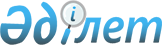 О бюджетах сельских округов и села Б. Момышулы Жуалынского района на 2020-2022 годыРешение Жуалынского районного маслихата Жамбылской области от 30 декабря 2019 года № 58-2. Зарегистрировано Департаментом юстиции Жамбылской области 13 января 2020 года № 4494.
      В соответствии с Бюджетным кодексом Республики Казахстан от 4 декабря 2008 года и статьи 6 Закона Республики Казахстан от 23 января 2001 года "О местном государственном управлении и самоуправлении в Республике Казахстан" Жуалынский районный маслихат РЕШИЛ: 
      1. Утвердить бюджеты сельских бюджетов села Б. Момышулы на 2020-2022 годы согласно приложениям № 1.1 – 1.14 в том числе на 2020 год в следующих объемах:
      1.1 Аппарат акима села Б. Момышулы 
      1) доходы – 551 897 тысяч тенге, в том числе по:
      налоговые поступления – 44 938 тысяч тенге;
      неналоговые поступления – 145 тысяч тенге;
      поступления от продажи основного капитала – 0 тысяч тенге;
      поступления трансфертов – 507 584 тысяч тенге;
      2) затраты – 762 192 тысяч тенге;
      3) чистое бюджетное кредитование – 0 тысяч тенге;
      бюджетные кредиты – 0 тысяч тенге;
      погашение бюджетных кредитов – 0 тысяч тенге;
      4) сальдо по операциям с финансовыми активами – 0 тысяч тенге, в том числе: 
      приобретение финансовых активов – 0 тысяч тенге;
      поступления от продажи финансовых активов государства – 0 тысяч тенге;
      5) дефицит (профицит) бюджета - -226 825 тысяч тенге;
      6) финансирование дефицита (использование профицита) бюджета - 226 825 тысяч тенге:
      поступление займов – 219 395 тысяч тенге;
      погашение займов – 7 430 тысяч тенге;
      используемые остатки бюджетных средств – 0 тысяч тенге.
      1.2 Актюбинский сельский округ
      1) доходы – 106 413 тысяч тенге, в том числе по:
      налоговые поступления – 2 274 тысяч тенге;
      неналоговые поступления – 17 тысяч тенге;
      поступления от продажи основного капитала – 0 тысяч тенге;
      поступления трансфертов – 103 432 тысяч тенге;
      2) затраты – 107 992 тысяч тенге;
      3) чистое бюджетное кредитование – 0 тысяч тенге;
      бюджетные кредиты – 0 тысяч тенге;
      погашение бюджетных кредитов – 0 тысяч тенге;
      4) сальдо по операциям с финансовыми активами – 0 тысяч тенге, в том числе: 
      приобретение финансовых активов – 0 тысяч тенге;
      поступления от продажи финансовых активов государства – 0 тысяч тенге;
      5) дефицит (профицит) бюджета- -1 579 тысяч тенге;
      6) финансирование дефицита (использование профицита) бюджета – 1 579 тысяч тенге:
      поступление займов – 1 579 тысяч тенге;
      погашение займов – 0 тысяч тенге;
      используемые остатки бюджетных средств – 0 тысяч тенге.
      1.3 Аксайский сельский округ 
      1) доходы – 207 955 тысяч тенге, в том числе по:
      налоговые поступления – 7 121 тысяч тенге;
      неналоговые поступления – 2 тысяч тенге;
      поступления от продажи основного капитала – 0 тысяч тенге;
      поступления трансфертов – 200 832 тысяч тенге;
      2) затраты – 213 776 тысяч тенге;
      3) чистое бюджетное кредитование – 0 тысяч тенге;
      бюджетные кредиты – 0 тысяч тенге;
      погашение бюджетных кредитов – 0 тысяч тенге;
      4) сальдо по операциям с финансовыми активами – 0 тысяч тенге, в том числе: 
      приобретение финансовых активов – 0 тысяч тенге;
      поступления от продажи финансовых активов государства – 0 тысяч тенге;
      5) дефицит (профицит) бюджета - -6 357 тысяч тенге;
      6) финансирование дефицита (использование профицита) бюджета - 6 357 тысяч тенге:
      поступление займов – 5 000 тысяч тенге;
      погашение займов – 1 357 тысяч тенге;
      используемые остатки бюджетных средств – 0 тысяч тенге.
      1.4 Боралдайский сельский округ 
      1) доходы – 141 415 тысяч тенге, в том числе по:
      налоговые поступления – 3 677 тысяч тенге;
      неналоговые поступления – 2 тысяч тенге;
      поступления от продажи основного капитала – 0 тысяч тенге;
      поступления трансфертов – 137 736 тысяч тенге;
      2) затраты – 141 941 тысяч тенге;
      3) чистое бюджетное кредитование – 0 тысяч тенге;
      бюджетные кредиты – 0 тысяч тенге;
      погашение бюджетных кредитов – 0 тысяч тенге;
      4) сальдо по операциям с финансовыми активами – 0 тысяч тенге, в том числе: 
      приобретение финансовых активов – 0 тысяч тенге;
      поступления от продажи финансовых активов государства – 0 тысяч тенге;
      5) дефицит (профицит) бюджета- -526 тысяч тенге;
      6) финансирование дефицита (использование профицита) бюджета - 526 тысяч тенге:
      поступление займов – 526 тысяч тенге;
      погашение займов – 0 тысяч тенге;
      используемые остатки бюджетных средств – 0 тысяч тенге.
      1.5 Биликульский сельский округ 
      1) доходы – 109 369 тысяч тенге, в том числе по:
      налоговые поступления – 3 217 тысяч тенге;
      неналоговые поступления – 2 тысяч тенге;
      поступления от продажи основного капитала – 0 тысяч тенге;
      поступления трансфертов –106 150 тысяч тенге;
      2) затраты – 109 369 тысяч тенге;
      3) чистое бюджетное кредитование – 0 тысяч тенге;
      бюджетные кредиты – 0 тысяч тенге;
      погашение бюджетных кредитов – 0 тысяч тенге;
      4) сальдо по операциям с финансовыми активами – 0 тысяч тенге, в том числе: 
      приобретение финансовых активов – 0 тысяч тенге;
      поступления от продажи финансовых активов государства – 0 тысяч тенге;
      5) дефицит (профицит) бюджета- 0 тысяч тенге;
      6) финансирование дефицита (использование профицита) бюджета - 0 тысяч тенге:
      поступление займов – 0 тысяч тенге;
      погашение займов – 0 тысяч тенге;
      используемые остатки бюджетных средств – 0 тысяч тенге.
      1.6 Жетитюбинский сельский округ
      1) доходы – 116 277 тысяч тенге, в том числе по:
      налоговые поступления – 4 272 тысяч тенге;
      неналоговые поступлениям – 0 тысяч тенге;
      поступления от продажи основного капитала – 0 тысяч тенге;
      поступления трансфертов – 112 005 тысяч тенге;
      2) затраты – 117 979 тысяч тенге;
      3) чистое бюджетное кредитование – 0 тысяч тенге;
      бюджетные кредиты – 0 тысяч тенге;
      погашение бюджетных кредитов – 0 тысяч тенге;
      4) сальдо по операциям с финансовыми активами – 0 тысяч тенге, в том числе: 
      приобретение финансовых активов – 0 тысяч тенге;
      поступления от продажи финансовых активов государства – 0 тысяч тенге;
      5) дефицит (профицит) бюджета- -1 702 тысяч тенге;
      6) финансирование дефицита (использование профицита) бюджета - 1 702 тысяч тенге:
      поступление займов – 1 702 тысяч тенге;
      погашение займов – 0 тысяч тенге;
      используемые остатки бюджетных средств – 0 тысяч тенге.
      1.7 Кокбастауский сельский округ
      1) доходы – 139 936 тысяч тенге, в том числе по:
      налоговые поступления – 5 633 тысяч тенге;
      неналоговые поступления – 0 тысяч тенге;
      поступления от продажи основного капитала – 0 тысяч тенге;
      поступления трансфертов – 134 303 тысяч тенге;
      2) затраты – 140 890 тысяч тенге;
      3) чистое бюджетное кредитование – 0 тысяч тенге;
      бюджетные кредиты – 0 тысяч тенге;
      погашение бюджетных кредитов – 0 тысяч тенге;
      4) сальдо по операциям с финансовыми активами – 0 тысяч тенге, в том числе: 
      приобретение финансовых активов – 0 тысяч тенге;
      поступления от продажи финансовых активов государства – 0 тысяч тенге;
      5) дефицит (профицит) бюджета- -954 тысяч тенге;
      6) финансирование дефицита (использование профицита) бюджета - 954 тысяч тенге:
      поступление займов – 954 тысяч тенге;
      погашение займов – 0 тысяч тенге;
      используемые остатки бюджетных средств – 0 тысяч тенге.
      1.8 Куренбельский сельский округ
      1) доходы – 85 461 тысяч тенге, в том числе по:
      налоговые поступления – 5 207 тысяч тенге;
      неналоговые поступления – 0 тысяч тенге;
      поступления от продажи основного капитала – 0 тысяч тенге;
      поступления трансфертов – 80 254 тысяч тенге;
      2) затраты – 87 494 тысяч тенге;
      3) чистое бюджетное кредитование – 0 тысяч тенге;
      бюджетные кредиты – 0 тысяч тенге;
      погашение бюджетных кредитов – 0 тысяч тенге;
      4) сальдо по операциям с финансовыми активами – 0 тысяч тенге, в том числе: 
      приобретение финансовых активов – 0 тысяч тенге;
      поступления от продажи финансовых активов государства – 0 тысяч тенге;
      5) дефицит (профицит) бюджета - -2 033 тысяч тенге;
      6) финансирование дефицита (использование профицита) бюджета - 2 033 тысяч тенге:
      поступление займов – 2 033 тысяч тенге;
      погашение займов – 0 тысяч тенге;
      используемые остатки бюджетных средств – 0 тысяч тенге.
      1.9 Карасазский сельский округ
      1) доходы – 154 469 тысяч тенге, в том числе по:
      налоговые поступления – 8 536 тысяч тенге;
      неналоговые поступления – 8 тысяч тенге;
      поступления от продажи основного капитала – 0 тысяч тенге;
      поступления трансфертов – 145 925 тысяч тенге;
      2) затраты – 156 245 тысяч тенге;
      3) чистое бюджетное кредитование – 0 тысяч тенге;
      бюджетные кредиты – 0 тысяч тенге;
      погашение бюджетных кредитов – 0 тысяч тенге;
      4) сальдо по операциям с финансовыми активами – 0 тысяч тенге, в том числе: 
      приобретение финансовых активов – 0 тысяч тенге;
      поступления от продажи финансовых активов государства – 0 тысяч тенге;
      5) дефицит (профицит) бюджета- -1 776 тысяч тенге;
      6) финансирование дефицита (использование профицита) бюджета – 1 776 тысяч тенге:
      поступление займов – 1 776 тысяч тенге;
      погашение займов – 0 тысяч тенге;
      используемые остатки бюджетных средств – 0 тысяч тенге.
      1.10 Кошкаратинский сельский округ 
      1) доходы – 92 448 тысяч тенге, в том числе по:
      налоговые поступления – 1 924 тысяч тенге;
      неналоговые поступления – 2 тысяч тенге;
      поступления от продажи основного капитала – 0 тысяч тенге;
      поступления трансфертов – 90 522 тысяч тенге;
      2) затраты – 92 448 тысяч тенге;
      3) чистое бюджетное кредитование – 0 тысяч тенге;
      бюджетные кредиты – 0 тысяч тенге;
      погашение бюджетных кредитов – 0 тысяч тенге;
      4) сальдо по операциям с финансовыми активами – 0 тысяч тенге, в том числе: 
      приобретение финансовых активов – 0 тысяч тенге;
      поступления от продажи финансовых активов государства – 0 тысяч тенге;
      5) дефицит (профицит) бюджета- 0 тысяч тенге;
      6) финансирование дефицита (использование профицита) бюджета – 0 тысяч тенге:
      поступление займов – 0 тысяч тенге;
      погашение займов – 0 тысяч тенге;
      используемые остатки бюджетных средств – 0 тысяч тенге.
      1.11 Кызыларыкский сельский округ
      1) доходы – 115 586 тысяч тенге, в том числе по:
      налоговые поступления – 3 320 тысяч тенге;
      неналоговые поступления – 2 тысяч тенге;
      поступления от продажи основного капитала – 0 тысяч тенге;
      поступления трансфертов – 112 264 тысяч тенге;
      2) затраты – 116 199 тысяч тенге;
      3) чистое бюджетное кредитование – 0 тысяч тенге;
      бюджетные кредиты – 0 тысяч тенге;
      погашение бюджетных кредитов – 0 тысяч тенге;
      4) сальдо по операциям с финансовыми активами – 0 тысяч тенге, в том числе: 
      приобретение финансовых активов – 0 тысяч тенге;
      поступления от продажи финансовых активов государства – 0 тысяч тенге;
      5) дефицит (профицит) бюджета- -613 тысяч тенге;
      6) финансирование дефицита (использование профицита) бюджета - 613 тысяч тенге:
      поступление займов – 613 тысяч тенге;
      погашение займов – 0 тысяч тенге;
      используемые остатки бюджетных средств – 0 тысяч тенге.
      1.12 Мынбулакский сельский округ
      1) доходы – 75 653 тысяч тенге, в том числе по:
      налоговые поступления – 8 305 тысяч тенге;
      неналоговые поступления – 2 тысяч тенге;
      поступления от продажи основного капитала – 0 тысяч тенге;
      поступления трансфертов – 67 346 тысяч тенге;
      2) затраты – 76 928 тысяч тенге;
      3) чистое бюджетное кредитование – 0 тысяч тенге;
      бюджетные кредиты – 0 тысяч тенге;
      погашение бюджетных кредитов – 0 тысяч тенге;
      4) сальдо по операциям с финансовыми активами – 0 тысяч тенге, в том числе: 
      приобретение финансовых активов – 0 тысяч тенге;
      поступления от продажи финансовых активов государства – 0 тысяч тенге;
      5) дефицит (профицит) бюджета- -1 275 тысяч тенге;
      6) финансирование дефицита (использование профицита) бюджета - 1 275 тысяч тенге:
      поступление займов – 1 275 тысяч тенге;
      погашение займов – 0 тысяч тенге;
      используемые остатки бюджетных средств – 0 тысяч тенге.
      1.13 Нурлыкентский сельский округ
      1) доходы – 136 568 тысяч тенге, в том числе по:
      налоговые поступления – 7 688 тысяч тенге;
      неналоговые поступления – 2 тысяч тенге;
      поступления от продажи основного капитала – 0 тысяч тенге;
      поступления трансфертов – 128 878 тысяч тенге;
      2) затраты – 205 611 тысяч тенге;
      3) чистое бюджетное кредитование – 0 тысяч тенге;
      бюджетные кредиты – 0 тысяч тенге;
      погашение бюджетных кредитов – 0 тысяч тенге;
      4) сальдо по операциям с финансовыми активами – 0 тысяч тенге, в том числе: 
      приобретение финансовых активов – 0 тысяч тенге;
      поступления от продажи финансовых активов государства – 0 тысяч тенге;
      5) дефицит (профицит) бюджета- -264 531 тысяч тенге;
      6) финансирование дефицита (использование профицита) бюджета - 264 531 тысяч тенге:
      поступление займов – 262 906 тысяч тенге;
      погашение займов – 1 625 тысяч тенге;
      используемые остатки бюджетных средств – 0 тысяч тенге.
      1.14 Шакпакский сельский округ
      1) доходы – 157 730 тысяч тенге, в том числе по:
      налоговые поступления – 4 964 тысяч тенге;
      неналоговые поступления – 0 тысяч тенге;
      поступления от продажи основного капитала – 0 тысяч тенге;
      поступления трансфертов – 152 766 тысяч тенге;
      2) затраты – 168 683 тысяч тенге;
      3) чистое бюджетное кредитование – 0 тысяч тенге;
      бюджетные кредиты – 0 тысяч тенге;
      погашение бюджетных кредитов – 0 тысяч тенге;
      4) сальдо по операциям с финансовыми активами – 0 тысяч тенге, в том числе: 
      приобретение финансовых активов – 0 тысяч тенге;
      поступления от продажи финансовых активов государства – 0 тысяч тенге;
      5) дефицит (профицит) бюджета- -13 тысяч тенге;
      6) финансирование дефицита (использование профицита) бюджета - 264 531 тысяч тенге:
      поступление займов – 262 906 тысяч тенге;
      погашение займов – 1 625 тысяч тенге;
      используемые остатки бюджетных средств – 0 тысяч тенге.
      Сноска. Пункт 1 с изменениями, внесенными решениями Жуалынского районного маслихата Жамбылской области от 18.03.2020 № 61-2 (вводится в действие с 01.01.2020); от 21.04.2020 № 64-2 (вводится в действие с 01.01.2020); от 12.05.2020 № 66-2 (вводится в действие с 01.01.2020); от 07.07.2020 № 68-2 (вводится в действие с 01.01.2020); от 11.09.2020 № 71-2 (вводится в действие с 01.01.2020); от 20.11.2020 № 74-2 (вводится в действие с 01.01.2020); от 15.12.2020 № 76-2 (вводится в действие с 01.01.2020).


      2. В соответствии со статьей 18 Закона Республики Казахстан от 8 июля 2005 года "О государственном регулировании развития агропромышленного комплекса и сельских территорий" предусмотреть средства на выплату надбавки в размере 25 процентов работающим в сельских населенных пунктах, финансируемых из бюджета в 2020 году специалистам социального обеспечения, образования, культуры и спорта и тарифной ставки по сравнению со ставками специалистов, занимающихся этими видами деятельности в городских условиях.
      3. Утвердить перечень бюджетных программ, не подлежащих секвестру в процессе исполнения бюджета на 2020 год в сельских местных исполнительных органов согласно приложению №15.
      4. Утвердить резерв сельских местных исполнительных органов согласно приложению №16. 
      5. Контроль за исполнением и публикацию на интернет-ресурсе данного решения возложить на постоянную комиссию районного маслихата по вопросам административно-территориальных структур, социально-экономическому развитию территорий, бюджета и местных налогов по защите прав граждан.
      6. Настоящее решение вступает в силу со дня государственной регистрации в органах юстиции и вводится в действие с 1 января 2020 года. Бюджет аппарата акима село Б. Момышулы на 2020 год
      Сноска. Приложение 1 с изменениями, внесенными решениями Жуалынского районного маслихата Жамбылской области от 18.03.2020 № 61-2 (вводится в действие с 01.01.2020); от 21.04.2020 № 64-2 (вводится в действие с 01.01.2020); от 12.05.2020 № 66-2 (вводится в действие с 01.01.2020); от 07.07.2020 № 68-2 (вводится в действие с 01.01.2020); от 11.09.2020 № 71-2 (вводится в действие с 01.01.2020); от 20.11.2020 № 74-2 (вводится в действие с 01.01.2020); от 15.12.2020 № 76-2 (вводится в действие с 01.01.2020). Бюджет аппарата акима село Б. Момышулы на 2021 год Бюджет аппарата акима село Б. Момышулы на 2022 год Бюджет Актюбинского сельского округа на 2020 год
      Сноска. Приложение 2 с изменениями, внесенными решениями Жуалынского районного маслихата Жамбылской области от 18.03.2020 № 61-2 (вводится в действие с 01.01.2020); от 21.04.2020 № 64-2 (вводится в действие с 01.01.2020); от 12.05.2020 № 66-2 (вводится в действие с 01.01.2020); от 07.07.2020 № 68-2 (вводится в действие с 01.01.2020); от 11.09.2020 № 71-2 (вводится в действие с 01.01.2020); от 20.11.2020 № 74-2 (вводится в действие с 01.01.2020); от 15.12.2020 № 76-2 (вводится в действие с 01.01.2020).
      Бюджет Актюбинского сельского округа на 2021 год Бюджет Актюбинского сельского округа на 2022 год Бюджет Аксайского сельского округа на 2020 год
      Сноска. Приложение 3 с изменениями, внесенными решениями Жуалынского районного маслихата Жамбылской области от 18.03.2020 № 61-2 (вводится в действие с 01.01.2020); от 21.04.2020 № 64-2 (вводится в действие с 01.01.2020); от 12.05.2020 № 66-2 (вводится в действие с 01.01.2020); от 07.07.2020 № 68-2 (вводится в действие с 01.01.2020); от 11.09.2020 № 71-2 (вводится в действие с 01.01.2020); от 20.11.2020 № 74-2 (вводится в действие с 01.01.2020); от 15.12.2020 № 76-2 (вводится в действие с 01.01.2020). Бюджет Аксайского сельского округа на 2021 год Бюджет Аксайского сельского округа на 2022 год Бюджет Боралдайского сельского округа на 2020 год
      Сноска. Приложение 4 с изменениями, внесенными решениями Жуалынского районного маслихата Жамбылской области от 18.03.2020 № 61-2 (вводится в действие с 01.01.2020); от 21.04.2020 № 64-2 (вводится в действие с 01.01.2020); от 12.05.2020 № 66-2 (вводится в действие с 01.01.2020); от 07.07.2020 № 68-2 (вводится в действие с 01.01.2020); от 11.09.2020 № 71-2 (вводится в действие с 01.01.2020); от 20.11.2020 № 74-2 (вводится в действие с 01.01.2020); от 15.12.2020 № 76-2 (вводится в действие с 01.01.2020). Бюджет Боралдайского сельского округа на 2021 год Бюджет Боралдайского сельского округа на 2022 год Бюджет Биликульского сельского округа на 2020 год 
      Сноска. Приложение 5 с изменениями, внесенными решениями Жуалынского районного маслихата Жамбылской области от 18.03.2020 № 61-2 (вводится в действие с 01.01.2020); от 12.05.2020 № 66-2 (вводится в действие с 01.01.2020); от 07.07.2020 № 68-2 (вводится в действие с 01.01.2020); от 11.09.2020 № 71-2 (вводится в действие с 01.01.2020) ); от 20.11.2020 № 74-2 (вводится в действие с 01.01.2020); от 15.12.2020 № 76-2 (вводится в действие с 01.01.2020). Бюджет Биликульского сельского округа на 2021 год Бюджет Биликульского сельского округа на 2022 год Бюджет Жетитюбинский сельского округа на 2020 год
      Сноска. Приложение 6 с изменениями, внесенными решениями Жуалынского районного маслихата Жамбылской области от 18.03.2020 № 61-2 (вводится в действие с 01.01.2020); от 21.04.2020 № 64-2 (вводится в действие с 01.01.2020); от 12.05.2020 № 66-2 (вводится в действие с 01.01.2020); от 07.07.2020 № 68-2 (вводится в действие с 01.01.2020); от 11.09.2020 № 71-2 (вводится в действие с 01.01.2020); от 20.11.2020 № 74-2 (вводится в действие с 01.01.2020); от 15.12.2020 № 76-2 (вводится в действие с 01.01.2020). Бюджет Жетитюбинский сельского округа на 2021 год Бюджет Жетитюбинский сельского округа на 2022 год Бюджет Кокбастауского сельского округа на 2020 год
      Сноска. Приложение 7 с изменениями, внесенными решениями Жуалынского районного маслихата Жамбылской области от 18.03.2020 № 61-2 (вводится в действие с 01.01.2020); от 21.04.2020 № 64-2 (вводится в действие с 01.01.2020); от 12.05.2020 № 66-2 (вводится в действие с 01.01.2020); от 07.07.2020 № 68-2 (вводится в действие с 01.01.2020); от 11.09.2020 № 71-2 (вводится в действие с 01.01.2020); от 20.11.2020 № 74-2 (вводится в действие с 01.01.2020); от 15.12.2020 № 76-2 (вводится в действие с 01.01.2020). Бюджет Кокбастауского сельского округа на 2021 год Бюджет Кокбастауского сельского округа на 2022 год Бюджет Куренбельского сельского округа на 2020 год
      Сноска. Приложение 8 с изменениями, внесенными решениями Жуалынского районного маслихата Жамбылской области от 18.03.2020 № 61-2 (вводится в действие с 01.01.2020); от 21.04.2020 № 64-2 (вводится в действие с 01.01.2020); от 07.07.2020 № 68-2 (вводится в действие с 01.01.2020); от 11.09.2020 № 71-2 (вводится в действие с 01.01.2020); от 20.11.2020 № 74-2 (вводится в действие с 01.01.2020); от 15.12.2020 № 76-2 (вводится в действие с 01.01.2020). Бюджет Куренбельского сельского округа на 2021 год Бюджет Куренбельского сельского округа на 2022 год Бюджет Карасазского сельского округа на 2020 год
      Сноска. Приложение 9 с изменениями, внесенными решениями Жуалынского районного маслихата Жамбылской области от 18.03.2020 № 61-2 (вводится в действие с 01.01.2020); от 21.04.2020 № 64-2 (вводится в действие с 01.01.2020); от 12.05.2020 № 66-2 (вводится в действие с 01.01.2020); от 07.07.2020 № 68-2 (вводится в действие с 01.01.2020); от 11.09.2020 № 71-2 (вводится в действие с 01.01.2020); от 20.11.2020 № 74-2 (вводится в действие с 01.01.2020); от 15.12.2020 № 76-2 (вводится в действие с 01.01.2020). Бюджет Карасазского сельского округа на 2021 год Бюджет Карасазского сельского округа на 2022 год Бюджет Кошкаратинского сельского округа на 2020 год
      Сноска. Приложение 10 с изменениями, внесенными решениями Жуалынского районного маслихата Жамбылской области от 18.03.2020 № 61-2 (вводится в действие с 01.01.2020); от 12.05.2020 № 66-2 (вводится в действие с 01.01.2020); от 07.07.2020 № 68-2 (вводится в действие с 01.01.2020); от 11.09.2020 № 71-2 (вводится в действие с 01.01.2020); от 20.11.2020 № 74-2 (вводится в действие с 01.01.2020); от 15.12.2020 № 76-2 (вводится в действие с 01.01.2020). Бюджет Кошкаратинского сельского округа на 2021 год Бюджет Кошкаратинского сельского округа на 2022 год Бюджет Кызыларыкского сельского округа на 2020 год
      Сноска. Приложение 11 с изменениями, внесенными решениями Жуалынского районного маслихата Жамбылской области от 18.03.2020 № 61-2 (вводится в действие с 01.01.2020); от 21.04.2020 № 64-2 (вводится в действие с 01.01.2020); от 07.07.2020 № 68-2 (вводится в действие с 01.01.2020); от 11.09.2020 № 71-2 (вводится в действие с 01.01.2020); от 20.11.2020 № 74-2 (вводится в действие с 01.01.2020); от 15.12.2020 № 76-2 (вводится в действие с 01.01.2020). Бюджет Кызыларыкского сельского округа на 2021 год Бюджет Кызыларыкского сельского округа на 2022 год Бюджет Мынбулакского сельского округа на 2020 год
      Сноска. Приложение 12 с изменениями, внесенными решениями Жуалынского районного маслихата Жамбылской области от 18.03.2020 № 61-2 (вводится в действие с 01.01.2020); от 21.04.2020 № 64-2 (вводится в действие с 01.01.2020); от 07.07.2020 № 68-2 (вводится в действие с 01.01.2020); от 11.09.2020 № 71-2 (вводится в действие с 01.01.2020); от 20.11.2020 № 74-2 (вводится в действие с 01.01.2020); от 15.12.2020 № 76-2 (вводится в действие с 01.01.2020). Бюджет Мынбулакского сельского округа на 2021 год Бюджет Мынбулакского сельского округа на 2022 год Бюджет Нурлыкентского сельского округа на 2020 год
      Сноска. Приложение 13 с изменениями, внесенными решениями Жуалынского районного маслихата Жамбылской области от 18.03.2020 № 61-2 (вводится в действие с 01.01.2020); от 21.04.2020 № 64-2 (вводится в действие с 01.01.2020); от 12.05.2020 № 66-2 (вводится в действие с 01.01.2020); от 07.07.2020 № 68-2 (вводится в действие с 01.01.2020); от 11.09.2020 № 71-2 (вводится в действие с 01.01.2020); от 20.11.2020 № 74-2 (вводится в действие с 01.01.2020); от 15.12.2020 № 76-2 (вводится в действие с 01.01.2020). Бюджет Нурлыкентского сельского округа на 2021 год Бюджет Нурлыкентского сельского округа на 2022 год Бюджет Шакпакского сельского округа на 2020 год
      Сноска. Приложение 14 с изменениями, внесенными решениями Жуалынского районного маслихата Жамбылской области от 18.03.2020 № 61-2 (вводится в действие с 01.01.2020); от 21.04.2020 № 64-2 (вводится в действие с 01.01.2020); от 07.07.2020 № 68-2 (вводится в действие с 01.01.2020); от 11.09.2020 № 71-2 (вводится в действие с 01.01.2020); от 20.11.2020 № 74-2 (вводится в действие с 01.01.2020); от 15.12.2020 № 76-2 (вводится в действие с 01.01.2020). Бюджет Шакпакского сельского округа на 2021 год Бюджет Шакпакского сельского округа на 2022 год Перечень сельских бюджетных программ не подлежащих секвестру в процессе исполнения бюджета на 2019 год Резерв сельского местного исполнительного органа
					© 2012. РГП на ПХВ «Институт законодательства и правовой информации Республики Казахстан» Министерства юстиции Республики Казахстан
				
      Председатель сессии Жуалынского 

      районного маслихата 

К. Сыдыгалиев

      Секретарь Жуалынского 

      районного маслихата 

Е. Тлеубеков
Приложение 1 к решению 
Жуалынского районного 
маслихата № 58-2 от 30 декабря 
2019 года
Категория
Категория
Категория
Категория
Сумма (тысяч тенге)
Класс
Класс
Класс
Сумма (тысяч тенге)
Подкласс
Подкласс
1
1
1
2
3
I. ДОХОДЫ
551 897
1
Налоговые поступления
44 168
01
Подоходный налог
19 480
2
Индивидуальный подоходный налог
19 480
04
Hалоги на собственность
24 588
1
Hалоги на имущество
257
3
Земельный налог
947
4
Налог на транспортные средства
23 384
05
Налоги на внутренние товары, работы и услуги
100
4
Сборы за ведение предпринимательской и профессиональной деятельности
100
2
Неналоговые поступления
145
04
Штрафы, пени, санкции, взыскания, налагаемые государственными учреждениями, финансируемыми из государственного бюджета, а также содержащимися и финансируемыми из бюджета (сметы расходов) Национального Банка Республики Казахстан
130
 

1
Штрафы, пени, санкции, взыскания, налагаемые государственными учреждениями, финансируемыми из государственного бюджета, а также содержащимися и финансируемыми из бюджета (сметы расходов) Национального Банка Республики Казахстан, за исключением поступлений от организаций нефтяного сектора
130
06
Прочие неналоговые поступления
15
1
Прочие неналоговые поступления
15
4
Поступления трансфертов
507 584
02
Трансферты из вышестоящих органов государственного управления
507 584
3
Трансферты районов (городов областного значения)
507 584
Функциональная группа
Функциональная группа
Функциональная группа
Функциональная группа
Сумма (тысяч тенге)
Администратор бюджетных программ
Администратор бюджетных программ
Администратор бюджетных программ
Сумма (тысяч тенге)
Программа
Программа
Наименование
1
1
1
2
3
II. ЗАТРАТЫ
762 192
01
Государственные услуги общего характера
41 869
124
Аппарат акима города районного значения, села, поселка, сельского округа
41 869
001
Услуги по обеспечению деятельности акима города районного значения, села, поселка, сельского округа
35 991
022
Капитальные расходы государственного органа
5 878
04
Образование
320 454
124
Аппарат акима города районного значения, села, поселка, сельского округа
320 454
004
Дошкольное воспитание и обучение и организация медицинского обслуживания в организациях дошкольного воспитания и обучения
320 454
07
Жилищно-коммунальное хозяйство
152 008
124
Аппарат акима города районного значения, села, поселка, сельского округа
152 008
010
Содержание мест захоронений и погребение безродных
200
008
Освещение улиц в населенных пунктах
28 965
009
Обеспечение санитарии населенных пунктов
15 266
011
Благоустройство и озеленение населенных пунктов
104 636 
014
Организация водоснабжения населенных пунктов
2 941
12
Транспорт и коммуникации
247 861
124
Аппарат акима города районного значения, села, поселка, сельского округа
247 861
013
Обеспечение функционирования автомобильных дорог в городах районного значения, поселках, селах, сельских округах
6 547
045
Капитальный и средний ремонт автомобильных дорог в городах районного значения, селах, поселках, сельских округах
241 314
IІІ. Чистое бюджетное кредитование
0
Бюджетные кредиты
0
5
Погашение бюджетных кредитов
0
IV. Сальдо по операциям с финансовыми активами
0
Приобретение финансовых активов
0
Поступления от продажи финансовых активов государства
0
V. ДЕФИЦИТ (ПРОФИЦИТ) БЮДЖЕТА
-210 295
VI. ФИНАНСИРОВАНИЕ ДЕФИЦИТА (ИСПОЛЬЗОВАНИЕ ПРОФИЦИТА) БЮДЖЕТА
210 295
7
Поступление займов
210 295
Внутренние государственные займы
210 295
Государственных эмиссионных ценных бумаг
202 865
Погашение займов
0
Используемые остатки бюджетных средств
7 430
Категория
Категория
Категория
Категория
Сумма (тысяч тенге)
Класс
Класс
Класс
Сумма (тысяч тенге)
Подкласс
Подкласс
1
2
3
I. ДОХОДЫ
392 686
1
Налоговые поступления
62 867
01
Подоходный налог
39 331
2
Индивидуальный подоходный налог
39 331
04
Hалоги на собственность
23 436
1
Hалоги на имущество
251
3
Земельный налог
947
4
Налог на транспортные средства
22 238
05
Налоги на внутренние товары, работы и услуги
100
4
Сборы за ведение предпринимательской и профессиональной деятельности
100
2
Неналоговые поступления
151
04
Штрафы, пени, санкции, взыскания, налагаемые государственными учреждениями, финансируемыми из государственного бюджета, а также содержащимися и финансируемыми из бюджета (сметы расходов) Национального Банка Республики Казахстан
130
 

1
Штрафы, пени, санкции, взыскания, налагаемые государственными учреждениями, финансируемыми из государственного бюджета, а также содержащимися и финансируемыми из бюджета (сметы расходов) Национального Банка Республики Казахстан, за исключением поступлений от организаций нефтяного сектора
130
06
Прочие неналоговые поступления
21
1
Прочие неналоговые поступления
21
4
Поступления трансфертов
329 668
02
Трансферты из вышестоящих органов государственного управления
329 668
3
Трансферты районов (городов областного значения)
329 668
Функциональная группа
Функциональная группа
Функциональная группа
Функциональная группа
Сумма (тысяч тенге)
Администратор бюджетных программ
Администратор бюджетных программ
Администратор бюджетных программ
Сумма (тысяч тенге)
Программа
Программа
Наименование
1
2
3
II. ЗАТРАТЫ
392 686
01
Государственные услуги общего характера
32 494
124
Аппарат акима города районного значения, села, поселка, сельского округа
32 494
001
Услуги по обеспечению деятельности акима города районного значения, села, поселка, сельского округа
32 114
022
Капитальные расходы государственного органа
380
04
Образование
283 292
124
Аппарат акима города районного значения, села, поселка, сельского округа
283 292
004
Дошкольное воспитание и обучение и организация медицинского обслуживания в организациях дошкольного воспитания и обучения
283 292
07
Жилищно-коммунальное хозяйство
76 900
124
Аппарат акима города районного значения, села, поселка, сельского округа
76 900
010
Содержание мест захоронений и погребение безродных
200
014
Организация водоснабжения населенных пунктов
18 384
008
Освещение улиц в населенных пунктах
18 062
009
Обеспечение санитарии населенных пунктов
10 110
011
Благоустройство и озеленение населенных пунктов
30 144
IІІ. Чистое бюджетное кредитование
0
Бюджетные кредиты
0
5
Погашение бюджетных кредитов
0
IV. Сальдо по операциям с финансовыми активами
0
Приобретение финансовых активов
0
Поступления от продажи финансовых активов государства
0
V. ДЕФИЦИТ (ПРОФИЦИТ) БЮДЖЕТА
0
VI. ФИНАНСИРОВАНИЕ ДЕФИЦИТА (ИСПОЛЬЗОВАНИЕ ПРОФИЦИТА) БЮДЖЕТА
0
7
Поступление займов
0
Погашение займов
0
Используемые остатки бюджетных средств
0
Категория
Категория
Категория
Категория
Сумма (тысяч тенге)
Класс
Класс
Класс
Сумма (тысяч тенге)
Подкласс
Подкласс
1
2
3
I. ДОХОДЫ
411 600
1
Налоговые поступления
94 804
01
Подоходный налог
59 331
2
Индивидуальный подоходный налог
59 331
04
Hалоги на собственность
35 373
1
Hалоги на имущество
251
3
Земельный налог
947
4
Налог на транспортные средства
34 175
05
Налоги на внутренние товары, работы и услуги
100
4
Сборы за ведение предпринимательской и профессиональной деятельности
100
2
Неналоговые поступления
151
04
Штрафы, пени, санкции, взыскания, налагаемые государственными учреждениями, финансируемыми из государственного бюджета, а также содержащимися и финансируемыми из бюджета (сметы расходов) Национального Банка Республики Казахстан
130
 

1
Штрафы, пени, санкции, взыскания, налагаемые государственными учреждениями, финансируемыми из государственного бюджета, а также содержащимися и финансируемыми из бюджета (сметы расходов) Национального Банка Республики Казахстан, за исключением поступлений от организаций нефтяного сектора
130
06
Прочие неналоговые поступления
21
1
Прочие неналоговые поступления
21
4
Поступления трансфертов
316 645
02
Трансферты из вышестоящих органов государственного управления
316 645
3
Трансферты районов (городов областного значения)
316 645
Функциональная группа
Функциональная группа
Функциональная группа
Функциональная группа
Сумма (тысяч тенге)
Администратор бюджетных программ
Администратор бюджетных программ
Администратор бюджетных программ
Сумма (тысяч тенге)
Программа
Программа
Наименование
1
1
1
2
3
II. ЗАТРАТЫ
411 600
01
Государственные услуги общего характера
32 494
124
Аппарат акима города районного значения, села, поселка, сельского округа
32 494
001
Услуги по обеспечению деятельности акима города районного значения, села, поселка, сельского округа
32 114
022
Капитальные расходы государственного органа
380
04
Образование
288 222
124
Аппарат акима города районного значения, села, поселка, сельского округа
288 222
004
Дошкольное воспитание и обучение и организация медицинского обслуживания в организациях дошкольного воспитания и обучения
288 222
07
Жилищно-коммунальное хозяйство
90 884
124
Аппарат акима города районного значения, села, поселка, сельского округа
90 884
010
Содержание мест захоронений и погребение безродных
200
008
Освещение улиц в населенных пунктах
18 062
009
Обеспечение санитарии населенных пунктов
20 110 
011
Благоустройство и озеленение населенных пунктов
52 512
IІІ. Чистое бюджетное кредитование
0
Бюджетные кредиты
0
5
Погашение бюджетных кредитов
0
IV. Сальдо по операциям с финансовыми активами
0
Приобретение финансовых активов
0
Поступления от продажи финансовых активов государства
0
V. ДЕФИЦИТ (ПРОФИЦИТ) БЮДЖЕТА
0
VI. ФИНАНСИРОВАНИЕ ДЕФИЦИТА (ИСПОЛЬЗОВАНИЕ ПРОФИЦИТА) БЮДЖЕТА
0
7
Поступление займов
0
Погашение займов
0
Используемые остатки бюджетных средств
0Приложение 2 к решению
Жуалынского районного 
маслихата № 58-2 от 30 декабря 
2019 года
Категория
Категория
Категория
Категория
Сумма (тысяч тенге)
Класс
Класс
Класс
Сумма (тысяч тенге)
Подкласс
Подкласс
1
1
1
2
3
I. ДОХОДЫ
106 413
1
Налоговые поступления
2 955
01
Подоходный налог
60
2
Индивидуальный подоходный налог
60
04
Hалоги на собственность
2 895
1
Hалоги на имущество
36
3
Земельный налог
270
4
Налог на транспортные средства
2 589
2
Неналоговые поступления
26
01
Доходы от государственной собственности
24
5
Доходы от аренды имущества, находящегося в государственной собственности
24
06
Прочие неналоговые поступления
2
1
Прочие неналоговые поступления
2
4
Поступления трансфертов
103 432
02
Трансферты из вышестоящих органов государственного управления
103 432
3
Трансферты районов (городов областного значения)
103 432
Функциональная группа
Функциональная группа
Функциональная группа
Функциональная группа
Сумма (тысяч тенге)
Администратор бюджетных программ
Администратор бюджетных программ
Администратор бюджетных программ
Сумма (тысяч тенге)
Программа
Программа
Наименование
1
1
1
2
3
II. ЗАТРАТЫ
107 992
01
Государственные услуги общего характера
23 256
124
Аппарат акима города районного значения, села, поселка, сельского округа
23 256
001
Услуги по обеспечению деятельности акима города районного значения, села, поселка, сельского округа
22 653
022
Капитальные расходы государственного органа
603
04
Образование
60 464
124
Аппарат акима города районного значения, села, поселка, сельского округа
60 464
004
Дошкольное воспитание и обучение и организация медицинского обслуживания в организациях дошкольного воспитания и обучения
58 210
005
Организация бесплатного подвоза учащихся до ближайшей школы и обратно в сельской местности
2 254
07
Жилищно-коммунальное хозяйство
7 293
124
Аппарат акима города районного значения, села, поселка, сельского округа
7 293
014
Организация водоснабжения населенных пунктов
150
008
Освещение улиц в населенных пунктах
3 131
009
Обеспечение санитарии населенных пунктов
700
011
Благоустройство и озеленение населенных пунктов
3 312
12
Транспорт и коммуникации
16 979
124
Аппарат акима города районного значения, села, поселка, сельского округа
16 979
013
Обеспечение функционирования автомобильных дорог в городах районного значения, поселках, селах, сельских округах
1 579
045
Капитальный и средний ремонт автомобильных дорог в городах районного значения, селах, поселках, сельских округах
15 400
IІІ. Чистое бюджетное кредитование
0
Бюджетные кредиты
0
5
Погашение бюджетных кредитов
0
IV. Сальдо по операциям с финансовыми активами
0
Приобретение финансовых активов
0
Поступления от продажи финансовых активов государства
0
V. ДЕФИЦИТ (ПРОФИЦИТ) БЮДЖЕТА
-1 579
VI. ФИНАНСИРОВАНИЕ ДЕФИЦИТА (ИСПОЛЬЗОВАНИЕ ПРОФИЦИТА) БЮДЖЕТА
1 579
7
Поступление займов
0
Погашение займов
0
Используемые остатки бюджетных средств
1 579
Категория
Категория
Категория
Категория
Сумма (тысяч тенге)
Класс
Класс
Класс
Сумма (тысяч тенге)
Подкласс
Подкласс
1
1
1
2
3
I. ДОХОДЫ
81 648
1
Налоговые поступления
3 979
01
Подоходный налог
1 745
2
Индивидуальный подоходный налог
1 745
04
Hалоги на собственность
2 234
1
Hалоги на имущество
36
3
Земельный налог
198
4
Налог на транспортные средства
2 000
2
Неналоговые поступления
52
01
Доходы от государственной собственности
24
5
Доходы от аренды имущества, находящегося в государственной собственности
24
04
Штрафы, пени, санкции, взыскания, налагаемые государственными учреждениями, финансируемыми из государственного бюджета, а также содержащимися и финансируемыми из бюджета (сметы расходов) Национального Банка Республики Казахстан
26
 
1
Штрафы, пени, санкции, взыскания, налагаемые государственными учреждениями, финансируемыми из государственного бюджета, а также содержащимися и финансируемыми из бюджета (сметы расходов) Национального Банка Республики Казахстан, за исключением поступлений от организаций нефтяного сектора
26
06
Прочие неналоговые поступления
2
1
Прочие неналоговые поступления
2
4
Поступления трансфертов
77 617
02
Трансферты из вышестоящих органов государственного управления
77 617
3
Трансферты районов (городов областного значения)
77 617
Функциональная группа
Функциональная группа
Функциональная группа
Функциональная группа
Сумма (тысяч тенге)
Администратор бюджетных программ
Администратор бюджетных программ
Администратор бюджетных программ
Сумма (тысяч тенге)
Программа
Программа
Наименование
1
2
3
II. ЗАТРАТЫ
81 648
01
Государственные услуги общего характера
20 929
124
Аппарат акима города районного значения, села, поселка, сельского округа
20 929
001
Услуги по обеспечению деятельности акима города районного значения, села, поселка, сельского округа
20 549
022
Капитальные расходы государственного органа
380
04
Образование
55 888
124
Аппарат акима города районного значения, села, поселка, сельского округа
55 888
004
Дошкольное воспитание и обучение и организация медицинского обслуживания в организациях дошкольного воспитания и обучения
53 071
005
Организация бесплатного подвоза учащихся до ближайшей школы и обратно в сельской местности
2 817
07
Жилищно-коммунальное хозяйство
4 831
124
Аппарат акима города районного значения, села, поселка, сельского округа
4 831
008
Освещение улиц в населенных пунктах
3 131
009
Обеспечение санитарии населенных пунктов
700
011
Благоустройство и озеленение населенных пунктов
1 000
IІІ. Чистое бюджетное кредитование
Бюджетные кредиты
5
Погашение бюджетных кредитов
IV. Сальдо по операциям с финансовыми активами
0
Приобретение финансовых активов
0
Поступления от продажи финансовых активов государства
0
V. ДЕФИЦИТ (ПРОФИЦИТ) БЮДЖЕТА
0
VI. ФИНАНСИРОВАНИЕ ДЕФИЦИТА (ИСПОЛЬЗОВАНИЕ ПРОФИЦИТА) БЮДЖЕТА
0
7
Поступление займов
0
Погашение займов
0
Используемые остатки бюджетных средств
0
Категория
Категория
Категория
Категория
Сумма (тысяч тенге)
Класс
Класс
Класс
Сумма (тысяч тенге)
Подкласс
Подкласс
Сумма (тысяч тенге)
1
1
1
2
3
I. ДОХОДЫ
104 354
1
Налоговые поступления
5 479
01
Подоходный налог
2 245
2
Индивидуальный подоходный налог
2 245
04
Hалоги на собственность
3 234
1
Hалоги на имущество
36
3
Земельный налог
198
4
Налог на транспортные средства
3 000
2
Неналоговые поступления
52
01
Доходы от государственной собственности
24
5
Доходы от аренды имущества, находящегося в государственной собственности
24
04
Штрафы, пени, санкции, взыскания, налагаемые государственными учреждениями, финансируемыми из государственного бюджета, а также содержащимися и финансируемыми из бюджета (сметы расходов) Национального Банка Республики Казахстан
26
 

1
Штрафы, пени, санкции, взыскания, налагаемые государственными учреждениями, финансируемыми из государственного бюджета, а также содержащимися и финансируемыми из бюджета (сметы расходов) Национального Банка Республики Казахстан, за исключением поступлений от организаций нефтяного сектора
26
06
Прочие неналоговые поступления
2
1
Прочие неналоговые поступления
2
4
Поступления трансфертов
98 823
02
Трансферты из вышестоящих органов государственного управления
98 823
3
Трансферты районов (городов областного значения)
98 823
Функциональная группа
Функциональная группа
Функциональная группа
Функциональная группа
Сумма (тысяч тенге)
Администратор бюджетных программ
Администратор бюджетных программ
Администратор бюджетных программ
Сумма (тысяч тенге)
Программа
Программа
Сумма (тысяч тенге)
Наименование
Сумма (тысяч тенге)
1
2
3
II. ЗАТРАТЫ
104 354
01
Государственные услуги общего характера
20 929
124
Аппарат акима города районного значения, села, поселка, сельского округа
20 929
001
Услуги по обеспечению деятельности акима города районного значения, села, поселка, сельского округа
20 549
022
Капитальные расходы государственного органа
380
04
Образование
59 612
124
Аппарат акима города районного значения, села, поселка, сельского округа
59 612
004
Дошкольное воспитание и обучение и организация медицинского обслуживания в организациях дошкольного воспитания и обучения
56 795
005
Организация бесплатного подвоза учащихся до ближайшей школы и обратно в сельской местности
2 817
07
Жилищно-коммунальное хозяйство
4 831
124
Аппарат акима города районного значения, села, поселка, сельского округа
4 831
008
Освещение улиц в населенных пунктах
3 131
009
Обеспечение санитарии населенных пунктов
700
011
Благоустройство и озеленение населенных пунктов
1 000
12
Транспорт и коммуникации
18 982
124
Аппарат акима города районного значения, села, поселка, сельского округа
18 982
045
Капитальный и средний ремонт автомобильных дорог в городах районного значения, селах, поселках, сельских округах
18 982
IІІ. Чистое бюджетное кредитование
0
Бюджетные кредиты
0
5
Погашение бюджетных кредитов
0
IV. Сальдо по операциям с финансовыми активами
0
Приобретение финансовых активов
0
Поступления от продажи финансовых активов государства
0
V. ДЕФИЦИТ (ПРОФИЦИТ) БЮДЖЕТА
0
VI. ФИНАНСИРОВАНИЕ ДЕФИЦИТА (ИСПОЛЬЗОВАНИЕ ПРОФИЦИТА) БЮДЖЕТА
0
7
Поступление займов
0
Погашение займов
0
Используемые остатки бюджетных средств
0Приложение 3 к решению
Жуалынского районного
 маслихата № 58-2 от 30 декабря 
2019 года
Категория
Категория
Категория
Категория
Сумма (тысяч тенге)
Класс
Класс
Класс
Сумма (тысяч тенге)
Подкласс
Подкласс
1
1
1
2
3
I. ДОХОДЫ
207 955
1
Налоговые поступления
7 121
01
Подоходный налог
1 921
2
Индивидуальный подоходный налог
1 921
04
Hалоги на собственность
5 200
1
Hалоги на имущество
52
3
Земельный налог
287
4
Налог на транспортные средства
4 861
2
Неналоговые поступления
2
06
Прочие неналоговые поступления
2
1
Прочие неналоговые поступления
2
4
Поступления трансфертов
200 832
02
Трансферты из вышестоящих органов государственного управления
200 832
3
Трансферты районов (городов областного значения)
200 832
Функциональная группа
Функциональная группа
Функциональная группа
Функциональная группа
Сумма (тысяч тенге)
Администратор бюджетных программ
Администратор бюджетных программ
Администратор бюджетных программ
Сумма (тысяч тенге)
Программа
Программа
Наименование
1
1
1
2
3
II. ЗАТРАТЫ
213 776
01
Государственные услуги общего характера
24 636
124
Аппарат акима города районного значения, села, поселка, сельского округа
24 636
001
Услуги по обеспечению деятельности акима города районного значения, села, поселка, сельского округа
24 256
022
Капитальные расходы государственного органа
380
04
Образование
126 904
124
Аппарат акима города районного значения, села, поселка, сельского округа
126 904
004
Дошкольное воспитание и обучение и организация медицинского обслуживания в организациях дошкольного воспитания и обучения
126 904
07
Жилищно-коммунальное хозяйство
36 419
124
Аппарат акима города районного значения, села, поселка, сельского округа
36 419
014
Организация водоснабжения населенных пунктов
4 548
008
Освещение улиц в населенных пунктах
12 074
009
Обеспечение санитарии населенных пунктов
1 569
011
Благоустройство и озеленение населенных пунктов
18 228
12
Транспорт и коммуникации
25 817
124
Аппарат акима города районного значения, села, поселка, сельского округа
25 817
013
Обеспечение функционирования автомобильных дорог в городах районного значения, поселках, селах, сельских округах
972
045
Капитальный и средний ремонт автомобильных дорог в городах районного значения, селах, поселках, сельских округах
24 845
IІІ. Чистое бюджетное кредитование
0
Бюджетные кредиты
0
5
Погашение бюджетных кредитов
0
IV. Сальдо по операциям с финансовыми активами
0
Приобретение финансовых активов
0
Поступления от продажи финансовых активов государства
0
V. ДЕФИЦИТ (ПРОФИЦИТ) БЮДЖЕТА
- 5 821
VI. ФИНАНСИРОВАНИЕ ДЕФИЦИТА (ИСПОЛЬЗОВАНИЕ ПРОФИЦИТА) БЮДЖЕТА
5 821
7
Поступление займов
5 821
Внутренние государственные займы
5 821
Государственных эмиссионных ценных бумаг
4 464
Погашение займов
0
Используемые остатки бюджетных средств
1 357
Категория
Категория
Категория
Категория
Сумма (тысяч тенге)
Класс
Класс
Класс
Сумма (тысяч тенге)
Подкласс
Подкласс
Сумма (тысяч тенге)
1
2
3
I. ДОХОДЫ
149 215
1
Налоговые поступления
6 560
01
Подоходный налог
2 921
2
Индивидуальный подоходный налог
2 921
04
Hалоги на собственность
3 639
1
Hалоги на имущество
52
3
Земельный налог
287
4
Налог на транспортные средства
3 300
2
Неналоговые поступления
28
04
Штрафы, пени, санкции, взыскания, налагаемые государственными учреждениями, финансируемыми из государственного бюджета, а также содержащимися и финансируемыми из бюджета (сметы расходов) Национального Банка Республики Казахстан
26
 

1
Штрафы, пени, санкции, взыскания, налагаемые государственными учреждениями, финансируемыми из государственного бюджета, а также содержащимися и финансируемыми из бюджета (сметы расходов) Национального Банка Республики Казахстан, за исключением поступлений от организаций нефтяного сектора
26
06
Прочие неналоговые поступления
2
1
Прочие неналоговые поступления
2
4
Поступления трансфертов
142 627
02
Трансферты из вышестоящих органов государственного управления
142 627
3
Трансферты районов (городов областного значения)
142 627
Функциональная группа
Функциональная группа
Функциональная группа
Функциональная группа
Сумма (тысяч тенге)
Администратор бюджетных программ
Администратор бюджетных программ
Администратор бюджетных программ
Сумма (тысяч тенге)
Программа
Программа
Наименование
1
2
3
II. ЗАТРАТЫ
149 215
01
Государственные услуги общего характера
22 704
124
Аппарат акима города районного значения, села, поселка, сельского округа
22 704
001
Услуги по обеспечению деятельности акима города районного значения, села, поселка, сельского округа
22 324
022
Капитальные расходы государственного органа
380
04
Образование
101 964
124
Аппарат акима города районного значения, села, поселка, сельского округа
101 964
004
Дошкольное воспитание и обучение и организация медицинского обслуживания в организациях дошкольного воспитания и обучения
101 964
07
Жилищно-коммунальное хозяйство
24 547
124
Аппарат акима города районного значения, села, поселка, сельского округа
24 547
008
Освещение улиц в населенных пунктах
20 008
009
Обеспечение санитарии населенных пунктов
 2 839
011
Благоустройство и озеленение населенных пунктов
700
IІІ. Чистое бюджетное кредитование
1 000
Бюджетные кредиты
0
5
Погашение бюджетных кредитов
0
IV. Сальдо по операциям с финансовыми активами
0
Приобретение финансовых активов
0
Поступления от продажи финансовых активов государства
0
V. ДЕФИЦИТ (ПРОФИЦИТ) БЮДЖЕТА
0
VI. ФИНАНСИРОВАНИЕ ДЕФИЦИТА (ИСПОЛЬЗОВАНИЕ ПРОФИЦИТА) БЮДЖЕТА
0
7
Поступление займов
0
Погашение займов
0
Используемые остатки бюджетных средств
0
Категория
Категория
Категория
Категория
Сумма (тысяч тенге)
Класс
Класс
Класс
Сумма (тысяч тенге)
Подкласс
Подкласс
Сумма (тысяч тенге)
1
2
3
I. ДОХОДЫ
156 593
1
Налоговые поступления
8 060
01
Подоходный налог
3 421
2
Индивидуальный подоходный налог
3 421
04
Hалоги на собственность
4 639
1
Hалоги на имущество
52
3
Земельный налог
287
4
Налог на транспортные средства
4 300
2
Неналоговые поступления
28
04
Штрафы, пени, санкции, взыскания, налагаемые государственными учреждениями, финансируемыми из государственного бюджета, а также содержащимися и финансируемыми из бюджета (сметы расходов) Национального Банка Республики Казахстан
26
 

1
Штрафы, пени, санкции, взыскания, налагаемые государственными учреждениями, финансируемыми из государственного бюджета, а также содержащимися и финансируемыми из бюджета (сметы расходов) Национального Банка Республики Казахстан, за исключением поступлений от организаций нефтяного сектора
26
06
Прочие неналоговые поступления
2
1
Прочие неналоговые поступления
2
4
Поступления трансфертов
148 505
02
Трансферты из вышестоящих органов государственного управления
148 505
3
Трансферты районов (городов областного значения)
148 505
Функциональная группа
Функциональная группа
Функциональная группа
Функциональная группа
Сумма (тысяч тенге)
Администратор бюджетных программ
Администратор бюджетных программ
Администратор бюджетных программ
Сумма (тысяч тенге)
Программа
Программа
Наименование
1
2
3
II. ЗАТРАТЫ
156 593
01
Государственные услуги общего характера
46 090
124
Аппарат акима города районного значения, села, поселка, сельского округа
46 090
001
Услуги по обеспечению деятельности акима города районного значения, села, поселка, сельского округа
45 710
022
Капитальные расходы государственного органа
380
04
Образование
105 964
124
Аппарат акима города районного значения, села, поселка, сельского округа
105 964
004
Дошкольное воспитание и обучение и организация медицинского обслуживания в организациях дошкольного воспитания и обучения
105 964
07
Жилищно-коммунальное хозяйство
4 539
124
Аппарат акима города районного значения, села, поселка, сельского округа
4 539
008
Освещение улиц в населенных пунктах
 2 839
009
Обеспечение санитарии населенных пунктов
700
011
Благоустройство и озеленение населенных пунктов
1 000
IІІ. Чистое бюджетное кредитование
0
Бюджетные кредиты
0
5
Погашение бюджетных кредитов
0
IV. Сальдо по операциям с финансовыми активами
0
Приобретение финансовых активов
0
Поступления от продажи финансовых активов государства
0
V. ДЕФИЦИТ (ПРОФИЦИТ) БЮДЖЕТА
0
VI. ФИНАНСИРОВАНИЕ ДЕФИЦИТА (ИСПОЛЬЗОВАНИЕ ПРОФИЦИТА) БЮДЖЕТА
0
7
Поступление займов
0
Погашение займов
0
Используемые остатки бюджетных средств
0Приложение 4 к решению
Жуалынского районного 
маслихата № 58-2 от 30 декабря 
2019 года
Категория
Категория
Категория
Категория
Сумма (тысяч тенге)
Класс
Класс
Класс
Сумма (тысяч тенге)
Подкласс
Подкласс
Сумма (тысяч тенге)
1
1
1
2
3
I. ДОХОДЫ
141 415
1
Налоговые поступления
3 677
01
Подоходный налог
100
2
Индивидуальный подоходный налог
100
04
Hалоги на собственность
3 577
1
Hалоги на имущество
27
3
Земельный налог
250
4
Налог на транспортные средства
3 300
2
Неналоговые поступления
2
06
Прочие неналоговые поступления
2
1
Прочие неналоговые поступления
2
4
Поступления трансфертов
137 736
02
Трансферты из вышестоящих органов государственного управления
137 736
3
Трансферты районов (городов областного значения)
137 736
Функциональная группа
Функциональная группа
Функциональная группа
Функциональная группа
Сумма (тысяч тенге)
Администратор бюджетных программ
Администратор бюджетных программ
Администратор бюджетных программ
Сумма (тысяч тенге)
Программа
Программа
Сумма (тысяч тенге)
Наименование
Сумма (тысяч тенге)
1
1
1
2
3
II. ЗАТРАТЫ
141 941
01
Государственные услуги общего характера
25 535
124
Аппарат акима города районного значения, села, поселка, сельского округа
25 535
001
Услуги по обеспечению деятельности акима города районного значения, села, поселка, сельского округа
24 245
022
Капитальные расходы государственного органа
1 290
04
Образование
64 841
124
Аппарат акима города районного значения, села, поселка, сельского округа
64 841
004
Дошкольное воспитание и обучение и организация медицинского обслуживания в организациях дошкольного воспитания и обучения
64 841
07
Жилищно-коммунальное хозяйство
51 565
124
Аппарат акима города районного значения, села, поселка, сельского округа
51 565
014
Организация водоснабжения населенных пунктов
8 618
008
Освещение улиц в населенных пунктах
13 480
009
Обеспечение санитарии населенных пунктов
4 027
011
Благоустройство и озеленение населенных пунктов
25 440
IІІ. Чистое бюджетное кредитование
0
Бюджетные кредиты
0
5
Погашение бюджетных кредитов
0
IV. Сальдо по операциям с финансовыми активами
-526
Приобретение финансовых активов
526
Поступления от продажи финансовых активов государства
0
V. ДЕФИЦИТ (ПРОФИЦИТ) БЮДЖЕТА
0
VI. ФИНАНСИРОВАНИЕ ДЕФИЦИТА (ИСПОЛЬЗОВАНИЕ ПРОФИЦИТА) БЮДЖЕТА
526
7
Поступление займов
0
Погашение займов
0
Используемые остатки бюджетных средств
526
Категория
Категория
Категория
Категория
Сумма (тысяч тенге)
Класс
Класс
Класс
Сумма (тысяч тенге)
Подкласс
Подкласс
1
2
3
I. ДОХОДЫ
90 602
1
Налоговые поступления
4 827
01
Подоходный налог
1 250
2
Индивидуальный подоходный налог
1 250
04
Hалоги на собственность
3 577
1
Hалоги на имущество
27
3
Земельный налог
250
4
Налог на транспортные средства
3 300
2
Неналоговые поступления
58
01
Доходы от государственной собственности
30
5
Доходы от аренды имущества, находящегося в государственной собственности
30
04
Штрафы, пени, санкции, взыскания, налагаемые государственными учреждениями, финансируемыми из государственного бюджета, а также содержащимися и финансируемыми из бюджета (сметы расходов) Национального Банка Республики Казахстан
26
 

1
Штрафы, пени, санкции, взыскания, налагаемые государственными учреждениями, финансируемыми из государственного бюджета, а также содержащимися и финансируемыми из бюджета (сметы расходов) Национального Банка Республики Казахстан, за исключением поступлений от организаций нефтяного сектора
26
06
Прочие неналоговые поступления
2
1
Прочие неналоговые поступления
2
4
Поступления трансфертов
85 717
02
Трансферты из вышестоящих органов государственного управления
85 717
3
Трансферты районов (городов областного значения)
85 717
Функциональная группа
Функциональная группа
Функциональная группа
Функциональная группа
Сумма (тысяч тенге)
Администратор бюджетных программ
Администратор бюджетных программ
Администратор бюджетных программ
Сумма (тысяч тенге)
Программа
Программа
Наименование
1
2
3
II. ЗАТРАТЫ
90 602
01
Государственные услуги общего характера
22 377
124
Аппарат акима города районного значения, села, поселка, сельского округа
22 377
001
Услуги по обеспечению деятельности акима города районного значения, села, поселка, сельского округа
21 997
022
Капитальные расходы государственного органа
380
04
Образование
47 733
124
Аппарат акима города районного значения, села, поселка, сельского округа
47 733
004
Дошкольное воспитание и обучение и организация медицинского обслуживания в организациях дошкольного воспитания и обучения
47 733
07
Жилищно-коммунальное хозяйство
12 818
124
Аппарат акима города районного значения, села, поселка, сельского округа
12 818
014
Организация водоснабжения населенных пунктов
5 314
008
Освещение улиц в населенных пунктах
2 514
009
Обеспечение санитарии населенных пунктов
3 750
011
Благоустройство и озеленение населенных пунктов
1 240
12
Транспорт и коммуникации
7 674
124
Аппарат акима города районного значения, села, поселка, сельского округа
7 674
045
Капитальный и средний ремонт автомобильных дорог в городах районного значения, селах, поселках, сельских округах
7 674
IІІ. Чистое бюджетное кредитование
0
Бюджетные кредиты
0
5
Погашение бюджетных кредитов
0
IV. Сальдо по операциям с финансовыми активами
0
Приобретение финансовых активов
0
Поступления от продажи финансовых активов государства
0
V. ДЕФИЦИТ (ПРОФИЦИТ) БЮДЖЕТА
0
VI. ФИНАНСИРОВАНИЕ ДЕФИЦИТА (ИСПОЛЬЗОВАНИЕ ПРОФИЦИТА) БЮДЖЕТА
0
7
Поступление займов
0
Погашение займов
0
Используемые остатки бюджетных средств
0
Категория
Категория
Категория
Категория
Категория
Сумма (тысяч тенге)
Класс
Класс
Класс
Сумма (тысяч тенге)
Подкласс
Подкласс
1
2
3
I. ДОХОДЫ
83 730
1
1
Налоговые поступления
6 327
01
Подоходный налог
1 750
2
Индивидуальный подоходный налог
1 750
04
Hалоги на собственность
4 577
1
Hалоги на имущество
27
3
Земельный налог
250
4
Налог на транспортные средства
4 300
2
2
Неналоговые поступления
58
01
Доходы от государственной собственности
30
5
Доходы от аренды имущества, находящегося в государственной собственности
30
04
Штрафы, пени, санкции, взыскания, налагаемые государственными учреждениями, финансируемыми из государственного бюджета, а также содержащимися и финансируемыми из бюджета (сметы расходов) Национального Банка Республики Казахстан
26
 

1
Штрафы, пени, санкции, взыскания, налагаемые государственными учреждениями, финансируемыми из государственного бюджета, а также содержащимися и финансируемыми из бюджета (сметы расходов) Национального Банка Республики Казахстан, за исключением поступлений от организаций нефтяного сектора
26
06
Прочие неналоговые поступления
2
1
Прочие неналоговые поступления
2
4
4
Поступления трансфертов
77 345
02
Трансферты из вышестоящих органов государственного управления
77 345
3
Трансферты районов (городов областного значения)
77 345
Функциональная группа
Функциональная группа
Функциональная группа
Функциональная группа
Сумма (тысяч тенге)
Администратор бюджетных программ
Администратор бюджетных программ
Администратор бюджетных программ
Сумма (тысяч тенге)
Программа
Программа
Наименование
1
2
3
II. ЗАТРАТЫ
83 730
01
Государственные услуги общего характера
22 377
124
Аппарат акима города районного значения, села, поселка, сельского округа
22 377
001
Услуги по обеспечению деятельности акима города районного значения, села, поселка, сельского округа
21 997
022
Капитальные расходы государственного органа
380
04
Образование
49 175
124
Аппарат акима города районного значения, села, поселка, сельского округа
49 175
004
Дошкольное воспитание и обучение и организация медицинского обслуживания в организациях дошкольного воспитания и обучения
49 175
07
Жилищно-коммунальное хозяйство
4 504
124
Аппарат акима города районного значения, села, поселка, сельского округа
4 504
008
Освещение улиц в населенных пунктах
2 514
009
Обеспечение санитарии населенных пунктов
750
011
Благоустройство и озеленение населенных пунктов
1 240
12
Транспорт и коммуникации
7 674
124
Аппарат акима города районного значения, села, поселка, сельского округа
7 674
045
Капитальный и средний ремонт автомобильных дорог в городах районного значения, селах, поселках, сельских округах
7 674
IІІ. Чистое бюджетное кредитование
0
Бюджетные кредиты
0
5
Погашение бюджетных кредитов
0
IV. Сальдо по операциям с финансовыми активами
0
Приобретение финансовых активов
0
Поступления от продажи финансовых активов государства
0
V. ДЕФИЦИТ (ПРОФИЦИТ) БЮДЖЕТА
0
VI. ФИНАНСИРОВАНИЕ ДЕФИЦИТА (ИСПОЛЬЗОВАНИЕ ПРОФИЦИТА) БЮДЖЕТА
0
7
Поступление займов
0
Погашение займов
0
Используемые остатки бюджетных средств
0Приложение 5 к решению
Жуалынского районного 
маслихата № 58-2 от 30 декабря 
2019 года
Категория
Категория
Категория
Категория
Сумма (тысяч тенге)
Класс
Класс
Класс
Сумма (тысяч тенге)
Подкласс
Подкласс
Сумма (тысяч тенге)
1
1
1
2
3
I. ДОХОДЫ
109 369
1
Налоговые поступления
3 217
01
Подоходный налог
641
2
Индивидуальный подоходный налог
641
04
Hалоги на собственность
2 576
1
Hалоги на имущество
33
3
Земельный налог
185
4
Налог на транспортные средства
2 358
2
Неналоговые поступления
2
06
Прочие неналоговые поступления
2 
1
Прочие неналоговые поступления
2
4
Поступления трансфертов
106 150
02
Трансферты из вышестоящих органов государственного управления
106 150
3
Трансферты районов (городов областного значения)
106 150
Функциональная группа
Функциональная группа
Функциональная группа
Функциональная группа
Сумма (тысяч тенге)
Администратор бюджетных программ
Администратор бюджетных программ
Администратор бюджетных программ
Сумма (тысяч тенге)
Программа
Программа
Наименование
1
2
3
II. ЗАТРАТЫ
109 369
01
Государственные услуги общего характера
26 901
124
Аппарат акима города районного значения, села, поселка, сельского округа
26 901
001
Услуги по обеспечению деятельности акима города районного значения, села, поселка, сельского округа
26 521
022
Капитальные расходы государственного органа
380
04
Образование
33 887
124
Аппарат акима города районного значения, села, поселка, сельского округа
33 887
004
Дошкольное воспитание и обучение и организация медицинского обслуживания в организациях дошкольного воспитания и обучения
30 499
005
Организация бесплатного подвоза учащихся до ближайшей школы и обратно в сельской местности
3 388
07
Жилищно-коммунальное хозяйство
48 581
124
Аппарат акима города районного значения, села, поселка, сельского округа
48 581
014
Организация водоснабжения населенных пунктов
27 904
008
Освещение улиц в населенных пунктах
5 597
009
Обеспечение санитарии населенных пунктов
2 712
011
Благоустройство и озеленение населенных пунктов
12 368
IІІ. Чистое бюджетное кредитование
0
Бюджетные кредиты
0
5
Погашение бюджетных кредитов
0
IV. Сальдо по операциям с финансовыми активами
0
Приобретение финансовых активов
0
Поступления от продажи финансовых активов государства
0
V. ДЕФИЦИТ (ПРОФИЦИТ) БЮДЖЕТА
0
VI. ФИНАНСИРОВАНИЕ ДЕФИЦИТА (ИСПОЛЬЗОВАНИЕ ПРОФИЦИТА) БЮДЖЕТА
0
7
Поступление займов
0
Погашение займов
0
Используемые остатки бюджетных средств
0
Категория
Категория
Категория
Категория
Сумма (тысяч тенге)
Класс
Класс
Класс
Сумма (тысяч тенге)
Подкласс
Подкласс
1
2
3
I. ДОХОДЫ
54 575
1
Налоговые поступления
3 618
01
Подоходный налог
1 335
2
Индивидуальный подоходный налог
1 335
04
Hалоги на собственность
2 283
1
Hалоги на имущество
53 
3
Земельный налог
230
4
Налог на транспортные средства
2000
2
Неналоговые поступления
28
04
Штрафы, пени, санкции, взыскания, налагаемые государственными учреждениями, финансируемыми из государственного бюджета, а также содержащимися и финансируемыми из бюджета (сметы расходов) Национального Банка Республики Казахстан
26
 

1
Штрафы, пени, санкции, взыскания, налагаемые государственными учреждениями, финансируемыми из государственного бюджета, а также содержащимися и финансируемыми из бюджета (сметы расходов) Национального Банка Республики Казахстан, за исключением поступлений от организаций нефтяного сектора
26
06
Прочие неналоговые поступления
2
1
Прочие неналоговые поступления
2
4
Поступления трансфертов
50 929
02
Трансферты из вышестоящих органов государственного управления
50 929
3
Трансферты районов (городов областного значения)
50 929
Функциональная группа
Функциональная группа
Функциональная группа
Функциональная группа
Сумма (тысяч тенге)
Администратор бюджетных программ
Администратор бюджетных программ
Администратор бюджетных программ
Сумма (тысяч тенге)
Программа
Программа
Наименование
1
1
1
2
3
II. ЗАТРАТЫ
54 575
01
Государственные услуги общего характера
22 471
124
Аппарат акима города районного значения, села, поселка, сельского округа
22 471
001
Услуги по обеспечению деятельности акима города районного значения, села, поселка, сельского округа
22 091
022
Капитальные расходы государственного органа
380
04
Образование
28 027
124
Аппарат акима города районного значения, села, поселка, сельского округа
28 027
004
Дошкольное воспитание и обучение и организация медицинского обслуживания в организациях дошкольного воспитания и обучения
23 792
005
Организация бесплатного подвоза учащихся до ближайшей школы и обратно в сельской местности
4 235
07
Жилищно-коммунальное хозяйство
4 077
124
Аппарат акима города районного значения, села, поселка, сельского округа
4 077
008
Освещение улиц в населенных пунктах
1 827
009
Обеспечение санитарии населенных пунктов
1 250
011
Благоустройство и озеленение населенных пунктов
1 000
IІІ. Чистое бюджетное кредитование
0
Бюджетные кредиты
0
5
Погашение бюджетных кредитов
0
IV. Сальдо по операциям с финансовыми активами
0
Приобретение финансовых активов
0
Поступления от продажи финансовых активов государства
0
V. ДЕФИЦИТ (ПРОФИЦИТ) БЮДЖЕТА
0
VI. ФИНАНСИРОВАНИЕ ДЕФИЦИТА (ИСПОЛЬЗОВАНИЕ ПРОФИЦИТА) БЮДЖЕТА
0
7
Поступление займов
0
Погашение займов
0
Используемые остатки бюджетных средств
0
Категория
Категория
Категория
Категория
Сумма (тысяч тенге)
Класс
Класс
Класс
Сумма (тысяч тенге)
Подкласс
Подкласс
Сумма (тысяч тенге)
1
1
1
2
3
I. ДОХОДЫ
69 950
1
Налоговые поступления
5 118
01
Подоходный налог
1 835
2
Индивидуальный подоходный налог
1 835
04
Hалоги на собственность
3 283
1
Hалоги на имущество
53
3
Земельный налог
230
4
Налог на транспортные средства
3 000
2
Неналоговые поступления
28
04
Штрафы, пени, санкции, взыскания, налагаемые государственными учреждениями, финансируемыми из государственного бюджета, а также содержащимися и финансируемыми из бюджета (сметы расходов) Национального Банка Республики Казахстан
26
 

1
Штрафы, пени, санкции, взыскания, налагаемые государственными учреждениями, финансируемыми из государственного бюджета, а также содержащимися и финансируемыми из бюджета (сметы расходов) Национального Банка Республики Казахстан, за исключением поступлений от организаций нефтяного сектора
26
06
Прочие неналоговые поступления
2
1
Прочие неналоговые поступления
2
4
Поступления трансфертов
64 804
02
Трансферты из вышестоящих органов государственного управления
64 804
3
Трансферты районов (городов областного значения)
64 804
Функциональная группа
Функциональная группа
Функциональная группа
Функциональная группа
Сумма (тысяч тенге)
Администратор бюджетных программ
Администратор бюджетных программ
Администратор бюджетных программ
Сумма (тысяч тенге)
Программа
Программа
Наименование
1
1
1
2
3
II. ЗАТРАТЫ
69 950
01
Государственные услуги общего характера
22 471
124
Аппарат акима города районного значения, села, поселка, сельского округа
22 471
001
Услуги по обеспечению деятельности акима города районного значения, села, поселка, сельского округа
22 091
022
Капитальные расходы государственного органа
380
04
Образование
29 413
124
Аппарат акима города районного значения, села, поселка, сельского округа
29 413
004
Дошкольное воспитание и обучение и организация медицинского обслуживания в организациях дошкольного воспитания и обучения
25 178
005
Организация бесплатного подвоза учащихся до ближайшей школы и обратно в сельской местности
4 235
07
Жилищно-коммунальное хозяйство
8 077
124
Аппарат акима города районного значения, села, поселка, сельского округа
8 077
008
Освещение улиц в населенных пунктах
1 827
009
Обеспечение санитарии населенных пунктов
1 250
011
Благоустройство и озеленение населенных пунктов
5 000
12
Транспорт и коммуникации
9 989
124
Аппарат акима города районного значения, села, поселка, сельского округа
9 989
045
Капитальный и средний ремонт автомобильных дорог в городах районного значения, селах, поселках, сельских округах
9 989
IІІ. Чистое бюджетное кредитование
0
Бюджетные кредиты
0
5
Погашение бюджетных кредитов
0
IV. Сальдо по операциям с финансовыми активами
0
Приобретение финансовых активов
0
Поступления от продажи финансовых активов государства
0
V. ДЕФИЦИТ (ПРОФИЦИТ) БЮДЖЕТА
0
VI. ФИНАНСИРОВАНИЕ ДЕФИЦИТА (ИСПОЛЬЗОВАНИЕ ПРОФИЦИТА) БЮДЖЕТА
0
7
Поступление займов
0
Погашение займов
0
Используемые остатки бюджетных средств
0Приложение 6 к решению
Жуалынского районного 
маслихата № 58-2 от 30 декабря 
2019 года
Категория
Категория
Категория
Категория
Сумма (тысяч тенге)
Класс
Класс
Класс
Сумма (тысяч тенге)
Подкласс
Подкласс
1
1
1
2
3
I. ДОХОДЫ
116 277
1
Налоговые поступления
4 272
01
Подоходный налог
847
2
Индивидуальный подоходный налог
847
04
Hалоги на собственность
3 425
1
Hалоги на имущество
34
3
Земельный налог
391
4
Налог на транспортные средства
3 000
4
Поступления трансфертов
112 005
02
Трансферты из вышестоящих органов государственного управления
112 005
3
Трансферты районов (городов областного значения)
112 005
Функциональная группа
Функциональная группа
Функциональная группа
Функциональная группа
Сумма (тысяч тенге)
Администратор бюджетных программ
Администратор бюджетных программ
Администратор бюджетных программ
Сумма (тысяч тенге)
Программа
Программа
Наименование
1
1
1
2
3
II. ЗАТРАТЫ
117 979
01
Государственные услуги общего характера
23 550
124
Аппарат акима города районного значения, села, поселка, сельского округа
23 550 
001
Услуги по обеспечению деятельности акима города районного значения, села, поселка, сельского округа
23 170
022
Капитальные расходы государственного органа
380
04
Образование
55 633
124
Аппарат акима города районного значения, села, поселка, сельского округа
55 633
004
Дошкольное воспитание и обучение и организация медицинского обслуживания в организациях дошкольного воспитания и обучения
52 796
005
Организация бесплатного подвоза учащихся до ближайшей школы и обратно в сельской местности
2837
07
Жилищно-коммунальное хозяйство
22 326
124
Аппарат акима города районного значения, села, поселка, сельского округа
22 326
008
Освещение улиц в населенных пунктах
7 824
009
Обеспечение санитарии населенных пунктов
700
011
Благоустройство и озеленение населенных пунктов
13 052
014
Организация водоснабжения населенных пунктов
750
12
Транспорт и коммуникации
16 470
124
Аппарат акима города районного значения, села, поселка, сельского округа
16 470
045
Капитальный и средний ремонт автомобильных дорог в городах районного значения, селах, поселках, сельских округах
16 470
IІІ. Чистое бюджетное кредитование
0
Бюджетные кредиты
0
5
Погашение бюджетных кредитов
0
IV. Сальдо по операциям с финансовыми активами
0
Приобретение финансовых активов
0
Поступления от продажи финансовых активов государства
0
V. ДЕФИЦИТ (ПРОФИЦИТ) БЮДЖЕТА
-1 702
VI. ФИНАНСИРОВАНИЕ ДЕФИЦИТА (ИСПОЛЬЗОВАНИЕ ПРОФИЦИТА) БЮДЖЕТА
1 702
7
Поступление займов
0
Погашение займов
0
Используемые остатки бюджетных средств
1 702
Категория
Категория
Категория
Категория
Сумма (тысяч тенге)
Класс
Класс
Класс
Сумма (тысяч тенге)
Подкласс
Подкласс
1
2
3
I. ДОХОДЫ
75 033
1
Налоговые поступления
4 683
01
Подоходный налог
1 250
2
Индивидуальный подоходный налог
1 250
04
Hалоги на собственность
3 433
1
Hалоги на имущество
42
3
Земельный налог
391
4
Налог на транспортные средства
3 000
2
Неналоговые поступления
28
04
Штрафы, пени, санкции, взыскания, налагаемые государственными учреждениями, финансируемыми из государственного бюджета, а также содержащимися и финансируемыми из бюджета (сметы расходов) Национального Банка Республики Казахстан
26
 

1
Штрафы, пени, санкции, взыскания, налагаемые государственными учреждениями, финансируемыми из государственного бюджета, а также содержащимися и финансируемыми из бюджета (сметы расходов) Национального Банка Республики Казахстан, за исключением поступлений от организаций нефтяного сектора
26
06
Прочие неналоговые поступления
2
1
Прочие неналоговые поступления
2
4
Поступления трансфертов
70 322
02
Трансферты из вышестоящих органов государственного управления
70 322
3
Трансферты районов (городов областного значения)
70 322
Функциональная группа
Функциональная группа
Функциональная группа
Функциональная группа
Сумма (тысяч тенге)
Администратор бюджетных программ
Администратор бюджетных программ
Администратор бюджетных программ
Сумма (тысяч тенге)
Программа
Программа
Наименование
1
2
3
II. ЗАТРАТЫ
75 033
01
Государственные услуги общего характера
22 260
124
Аппарат акима города районного значения, села, поселка, сельского округа
22 260
001
Услуги по обеспечению деятельности акима города районного значения, села, поселка, сельского округа
21 880
022
Капитальные расходы государственного органа
380
04
Образование
46 169
124
Аппарат акима города районного значения, села, поселка, сельского округа
46 169
004
Дошкольное воспитание и обучение и организация медицинского обслуживания в организациях дошкольного воспитания и обучения
43 352
005
Организация бесплатного подвоза учащихся до ближайшей школы и обратно в сельской местности
2 817
07
Жилищно-коммунальное хозяйство
4 467
124
Аппарат акима города районного значения, села, поселка, сельского округа
4 467
008
Освещение улиц в населенных пунктах
2 767
009
Обеспечение санитарии населенных пунктов
700 
011
Благоустройство и озеленение населенных пунктов
1 000
12
Транспорт и коммуникации
2 137
124
Аппарат акима города районного значения, села, поселка, сельского округа
2 137
045
Капитальный и средний ремонт автомобильных дорог в городах районного значения, селах, поселках, сельских округах
2 137
IІІ. Чистое бюджетное кредитование
0
Бюджетные кредиты
0
5
Погашение бюджетных кредитов
0
IV. Сальдо по операциям с финансовыми активами
0
Приобретение финансовых активов
0
Поступления от продажи финансовых активов государства
0
V. ДЕФИЦИТ (ПРОФИЦИТ) БЮДЖЕТА
0
VI. ФИНАНСИРОВАНИЕ ДЕФИЦИТА (ИСПОЛЬЗОВАНИЕ ПРОФИЦИТА) БЮДЖЕТА
0
7
Поступление займов
0
Погашение займов
0
Используемые остатки бюджетных средств
0
Категория
Категория
Категория
Категория
Сумма (тысяч тенге)
Класс
Класс
Класс
Сумма (тысяч тенге)
Подкласс
Подкласс
Сумма (тысяч тенге)
1
2
3
I. ДОХОДЫ
94 544
1
Налоговые поступления
6 383
01
Подоходный налог
1 750
2
Индивидуальный подоходный налог
1 750
04
Hалоги на собственность
4 633
1
Hалоги на имущество
42
3
Земельный налог
391
4
Налог на транспортные средства
4 200
2
Неналоговые поступления
28
04
Штрафы, пени, санкции, взыскания, налагаемые государственными учреждениями, финансируемыми из государственного бюджета, а также содержащимися и финансируемыми из бюджета (сметы расходов) Национального Банка Республики Казахстан
26
 

1
Штрафы, пени, санкции, взыскания, налагаемые государственными учреждениями, финансируемыми из государственного бюджета, а также содержащимися и финансируемыми из бюджета (сметы расходов) Национального Банка Республики Казахстан, за исключением поступлений от организаций нефтяного сектора
26
06
Прочие неналоговые поступления
2
1
Прочие неналоговые поступления
2
4
Поступления трансфертов
88 133
02
Трансферты из вышестоящих органов государственного управления
88 133
3
Трансферты районов (городов областного значения)
88 133
Функциональная группа
Функциональная группа
Функциональная группа
Функциональная группа
Сумма (тысяч тенге)
Администратор бюджетных программ
Администратор бюджетных программ
Администратор бюджетных программ
Сумма (тысяч тенге)
Программа
Программа
Наименование
1
2
3
II. ЗАТРАТЫ
64 602
01
Государственные услуги общего характера
18 349
124
Аппарат акима города районного значения, села, поселка, сельского округа
18 349
001
Услуги по обеспечению деятельности акима города районного значения, села, поселка, сельского округа
17 969
022
Капитальные расходы государственного органа
380
04
Образование
38 817
124
Аппарат акима города районного значения, села, поселка, сельского округа
38 817
004
Дошкольное воспитание и обучение и организация медицинского обслуживания в организациях дошкольного воспитания и обучения
36 000
005
Организация бесплатного подвоза учащихся до ближайшей школы и обратно в сельской местности
2 817
07
Жилищно-коммунальное хозяйство
4 680
124
Аппарат акима города районного значения, села, поселка, сельского округа
4 680
008
Освещение улиц в населенных пунктах
1 380
009
Обеспечение санитарии населенных пунктов
1 500
011
Благоустройство и озеленение населенных пунктов
1 800
13
Прочие
2 756
124
Аппарат акима города районного значения, села, поселка, сельского округа
2 756
040
Реализация мероприятий для решения вопросов обустройства населенных пунктов в реализацию мер по содействию экономическому развитию регионов в рамках Программы развития регионов до 2020 года
2 756
IІІ. Чистое бюджетное кредитование
0
Бюджетные кредиты
0
5
Погашение бюджетных кредитов
0
IV. Сальдо по операциям с финансовыми активами
0
Приобретение финансовых активов
0
Поступления от продажи финансовых активов государства
0
V. ДЕФИЦИТ (ПРОФИЦИТ) БЮДЖЕТА
0
VI. ФИНАНСИРОВАНИЕ ДЕФИЦИТА (ИСПОЛЬЗОВАНИЕ ПРОФИЦИТА) БЮДЖЕТА
0
7
Поступление займов
0
Погашение займов
0
Используемые остатки бюджетных средств
0Приложение 7 к решению
Жуалынского районного 
маслихата № 58-2 от 30 декабря 
2019 года
Категория
Категория
Категория
Категория
Сумма (тысяч тенге)
Класс
Класс
Класс
Сумма (тысяч тенге)
Подкласс
Подкласс
1
1
1
2
3
I. ДОХОДЫ
139 936
1
Налоговые поступления
5 633
01
Подоходный налог
1 688
2
Индивидуальный подоходный налог
1 688
04
Hалоги на собственность
3 945
1
Hалоги на имущество
44
3
Земельный налог
281
4
Налог на транспортные средства
3 620
4
Поступления трансфертов
134 303
02
Трансферты из вышестоящих органов государственного управления
134 303
3
Трансферты районов (городов областного значения)
134 303
Функциональная группа
Функциональная группа
Функциональная группа
Функциональная группа
Сумма (тысяч тенге)
Администратор бюджетных программ
Администратор бюджетных программ
Администратор бюджетных программ
Сумма (тысяч тенге)
Программа
Программа
Наименование
1
2
2
3
II. ЗАТРАТЫ
140 890
01
Государственные услуги общего характера
26 409
124
Аппарат акима города районного значения, села, поселка, сельского округа
26 409
001
Услуги по обеспечению деятельности акима города районного значения, села, поселка, сельского округа
26 029
022
Капитальные расходы государственного органа
380
04
Образование
90 374
124
Аппарат акима города районного значения, села, поселка, сельского округа
90 374
004
Дошкольное воспитание и обучение и организация медицинского обслуживания в организациях дошкольного воспитания и обучения
89 069
005
Организация бесплатного подвоза учащихся до ближайшей школы и обратно в сельской местности
1 305
07
Жилищно-коммунальное хозяйство
12 880
124
Аппарат акима города районного значения, села, поселка, сельского округа
12 880
014
Организация водоснабжения населенных пунктов
610
008
Освещение улиц в населенных пунктах
3 105
009
Обеспечение санитарии населенных пунктов
1 200
011
Благоустройство и озеленение населенных пунктов
7 965
12
Транспорт и коммуникации
11 227
124
Аппарат акима города районного значения, села, поселка, сельского округа
11 227
045
Капитальный и средний ремонт автомобильных дорог в городах районного значения, селах, поселках, сельских округах
11 227
IІІ. Чистое бюджетное кредитование
0
Бюджетные кредиты
0
5
Погашение бюджетных кредитов
0
IV. Сальдо по операциям с финансовыми активами
0
Приобретение финансовых активов
0
Поступления от продажи финансовых активов государства
0
V. ДЕФИЦИТ (ПРОФИЦИТ) БЮДЖЕТА
-954
VI. ФИНАНСИРОВАНИЕ ДЕФИЦИТА (ИСПОЛЬЗОВАНИЕ ПРОФИЦИТА) БЮДЖЕТА
954
7
Поступление займов
0
Погашение займов
0
Используемые остатки бюджетных средств
954
Категория
Категория
Категория
Категория
Сумма (тысяч тенге)
Класс
Класс
Класс
Сумма (тысяч тенге)
Подкласс
Подкласс
1
2
3
I. ДОХОДЫ
110 126
1
Налоговые поступления
5 631
01
Подоходный налог
2 449
2
Индивидуальный подоходный налог
2 449
04
Hалоги на собственность
3 182
1
Hалоги на имущество
32
3
Земельный налог
240
4
Налог на транспортные средства
2 910
2
Неналоговые поступления
52
01
Доходы от государственной собственности
24
5
Доходы от аренды имущества, находящегося в государственной собственности
24
04
Штрафы, пени, санкции, взыскания, налагаемые государственными учреждениями, финансируемыми из государственного бюджета, а также содержащимися и финансируемыми из бюджета (сметы расходов) Национального Банка Республики Казахстан
26
 

1
Штрафы, пени, санкции, взыскания, налагаемые государственными учреждениями, финансируемыми из государственного бюджета, а также содержащимися и финансируемыми из бюджета (сметы расходов) Национального Банка Республики Казахстан, за исключением поступлений от организаций нефтяного сектора
26
06
Прочие неналоговые поступления
2
1
Прочие неналоговые поступления
2
4
Поступления трансфертов
104 443
02
Трансферты из вышестоящих органов государственного управления
104 443
3
Трансферты районов (городов областного значения)
104 443
Функциональная группа
Функциональная группа
Функциональная группа
Функциональная группа
Сумма (тысяч тенге)
Администратор бюджетных программ
Администратор бюджетных программ
Администратор бюджетных программ
Сумма (тысяч тенге)
Программа
Программа
Наименование
1
2
3
II. ЗАТРАТЫ
110 126
01
Государственные услуги общего характера
22 961
124
Аппарат акима города районного значения, села, поселка, сельского округа
22 961
001
Услуги по обеспечению деятельности акима города районного значения, села, поселка, сельского округа
22 581
022
Капитальные расходы государственного органа
380
04
Образование
72 115
124
Аппарат акима города районного значения, села, поселка, сельского округа
72 115
004
Дошкольное воспитание и обучение и организация медицинского обслуживания в организациях дошкольного воспитания и обучения
70 470
005
Организация бесплатного подвоза учащихся до ближайшей школы и обратно в сельской местности
1 645
07
Жилищно-коммунальное хозяйство
4 805
124
Аппарат акима города районного значения, села, поселка, сельского округа
4 805
008
Освещение улиц в населенных пунктах
3 105
009
Обеспечение санитарии населенных пунктов
700
011
Благоустройство и озеленение населенных пунктов
1 000
12
Транспорт и коммуникации
10 245
124
Аппарат акима города районного значения, села, поселка, сельского округа
10 245 
045
Капитальный и средний ремонт автомобильных дорог в городах районного значения, селах, поселках, сельских округах
10 245
IІІ. Чистое бюджетное кредитование
0
Бюджетные кредиты
0
5
Погашение бюджетных кредитов
0
IV. Сальдо по операциям с финансовыми активами
0
Приобретение финансовых активов
0
Поступления от продажи финансовых активов государства
0
V. ДЕФИЦИТ (ПРОФИЦИТ) БЮДЖЕТА
0
VI. ФИНАНСИРОВАНИЕ ДЕФИЦИТА (ИСПОЛЬЗОВАНИЕ ПРОФИЦИТА) БЮДЖЕТА
0
7
Поступление займов
0
Погашение займов
0
Используемые остатки бюджетных средств
0
Категория
Категория
Категория
Категория
Сумма (тысяч тенге)
Класс
Класс
Класс
Сумма (тысяч тенге)
Подкласс
Подкласс
1
2
3
I. ДОХОДЫ
148 211
1
Налоговые поступления
7 131
01
Подоходный налог
2 949
2
Индивидуальный подоходный налог
2 949
04
Hалоги на собственность
4 182
1
Hалоги на имущество
32
3
Земельный налог
240
4
Налог на транспортные средства
3 910
2
Неналоговые поступления
52
01
Доходы от государственной собственности
24
5
Доходы от аренды имущества, находящегося в государственной собственности
24
04
Штрафы, пени, санкции, взыскания, налагаемые государственными учреждениями, финансируемыми из государственного бюджета, а также содержащимися и финансируемыми из бюджета (сметы расходов) Национального Банка Республики Казахстан
26
 

1
Штрафы, пени, санкции, взыскания, налагаемые государственными учреждениями, финансируемыми из государственного бюджета, а также содержащимися и финансируемыми из бюджета (сметы расходов) Национального Банка Республики Казахстан, за исключением поступлений от организаций нефтяного сектора
26
06
Прочие неналоговые поступления
2
1
Прочие неналоговые поступления
2
4
Поступления трансфертов
141 028
02
Трансферты из вышестоящих органов государственного управления
141 028
3
Трансферты районов (городов областного значения)
141 028
Функциональная группа
Функциональная группа
Функциональная группа
Функциональная группа
Сумма (тысяч тенге)
Администратор бюджетных программ
Администратор бюджетных программ
Администратор бюджетных программ
Сумма (тысяч тенге)
Программа
Программа
Сумма (тысяч тенге)
Наименование
Сумма (тысяч тенге)
1
2
3
II. ЗАТРАТЫ
148 211
01
Государственные услуги общего характера
22 961
124
Аппарат акима города районного значения, села, поселка, сельского округа
22 961
001
Услуги по обеспечению деятельности акима города районного значения, села, поселка, сельского округа
22 581
022
Капитальные расходы государственного органа
380
04
Образование
72 115
124
Аппарат акима города районного значения, села, поселка, сельского округа
72 115
004
Дошкольное воспитание и обучение и организация медицинского обслуживания в организациях дошкольного воспитания и обучения
70 470
005
Организация бесплатного подвоза учащихся до ближайшей школы и обратно в сельской местности
1 645
07
Жилищно-коммунальное хозяйство
19 088
124
Аппарат акима города районного значения, села, поселка, сельского округа
19 088
008
Освещение улиц в населенных пунктах
3 105
009
Обеспечение санитарии населенных пунктов
700
011
Благоустройство и озеленение населенных пунктов
15 283
12
Транспорт и коммуникации
 34 047
124
Аппарат акима города районного значения, села, поселка, сельского округа
34 047
045
Капитальный и средний ремонт автомобильных дорог в городах районного значения, селах, поселках, сельских округах
34 047
IІІ. Чистое бюджетное кредитование
0
Бюджетные кредиты
0
5
Погашение бюджетных кредитов
0
IV. Сальдо по операциям с финансовыми активами
0
Приобретение финансовых активов
0
Поступления от продажи финансовых активов государства
0
V. ДЕФИЦИТ (ПРОФИЦИТ) БЮДЖЕТА
0
VI. ФИНАНСИРОВАНИЕ ДЕФИЦИТА (ИСПОЛЬЗОВАНИЕ ПРОФИЦИТА) БЮДЖЕТА
0
7
Поступление займов
0
Погашение займов
0
Используемые остатки бюджетных средств
0Приложение 8 к решению
Жуалынского районного 
маслихата № 58-2 от 30 декабря 
2019 года
Категория
Категория
Категория
Категория
Сумма (тысяч тенге)
Класс
Класс
Класс
Сумма (тысяч тенге)
Подкласс
Подкласс
1
1
1
2
3
I. ДОХОДЫ
85 461
1
Налоговые поступления
5 207
01
Подоходный налог
2 808
2
Индивидуальный подоходный налог
2 808
04
Hалоги на собственность
2 399
1
Hалоги на имущество
2
3
Земельный налог
130
4
Налог на транспортные средства
2 267
4
Поступления трансфертов
80 254
02
Трансферты из вышестоящих органов государственного управления
80 254
3
Трансферты районов (городов областного значения)
80 254
Функциональная группа
Функциональная группа
Функциональная группа
Функциональная группа
Сумма (тысяч тенге)
Администратор бюджетных программ
Администратор бюджетных программ
Администратор бюджетных программ
Сумма (тысяч тенге)
Программа
Программа
Наименование
1
1
1
2
3
II. ЗАТРАТЫ
87 494
01
Государственные услуги общего характера
23 241
124
Аппарат акима города районного значения, села, поселка, сельского округа
23 241
001
Услуги по обеспечению деятельности акима города районного значения, села, поселка, сельского округа
22 861
022
Капитальные расходы государственного органа
380
04
Образование
40 299
124
Аппарат акима города районного значения, села, поселка, сельского округа
40 299
004
Дошкольное воспитание и обучение и организация медицинского обслуживания в организациях дошкольного воспитания и обучения
38 040
005
Ауылдық жерлерде оқушыларды жақын мектепке дейін тегін алып баруды және қайта алып келуді ұйымдастыру
2 259
07
Жилищно-коммунальное хозяйство
23 954
124
Аппарат акима города районного значения, села, поселка, сельского округа
23 954
014
Организация водоснабжения населенных пунктов
3 800
008
Освещение улиц в населенных пунктах
8 216
009
Обеспечение санитарии населенных пунктов
700
011
Благоустройство и озеленение населенных пунктов
11 238
IІІ. Чистое бюджетное кредитование
0
Бюджетные кредиты
0
5
Погашение бюджетных кредитов
0
IV. Сальдо по операциям с финансовыми активами
0
Приобретение финансовых активов
0
Поступления от продажи финансовых активов государства
0
V. ДЕФИЦИТ (ПРОФИЦИТ) БЮДЖЕТА
-2 033
VI. ФИНАНСИРОВАНИЕ ДЕФИЦИТА (ИСПОЛЬЗОВАНИЕ ПРОФИЦИТА) БЮДЖЕТА
2 033
7
Поступление займов
0
Погашение займов
0
Используемые остатки бюджетных средств
2 033
Категория
Категория
Категория
Категория
Сумма (тысяч тенге)
Класс
Класс
Класс
Сумма (тысяч тенге)
Подкласс
Подкласс
Сумма (тысяч тенге)
1
1
1
2
3
I. ДОХОДЫ
71 404
1
Налоговые поступления
5 205
01
Подоходный налог
2 958
2
Индивидуальный подоходный налог
2 958
04
Hалоги на собственность
2 247
1
Hалоги на имущество
17
3
Земельный налог
230
4
Налог на транспортные средства
2 000
2
Неналоговые поступления
52
01
24
5
24
04
Штрафы, пени, санкции, взыскания, налагаемые государственными учреждениями, финансируемыми из государственного бюджета, а также содержащимися и финансируемыми из бюджета (сметы расходов) Национального Банка Республики Казахстан
26
 

1
Штрафы, пени, санкции, взыскания, налагаемые государственными учреждениями, финансируемыми из государственного бюджета, а также содержащимися и финансируемыми из бюджета (сметы расходов) Национального Банка Республики Казахстан, за исключением поступлений от организаций нефтяного сектора
26
06
Прочие неналоговые поступления
2
1
Прочие неналоговые поступления
2
4
Поступления трансфертов
66 147
02
Трансферты из вышестоящих органов государственного управления
66 147
3
Трансферты районов (городов областного значения)
 66 147
Функциональная группа
Функциональная группа
Функциональная группа
Функциональная группа
Сумма (тысяч тенге)
Администратор бюджетных программ
Администратор бюджетных программ
Администратор бюджетных программ
Сумма (тысяч тенге)
Программа
Программа
Наименование
1
2
3
II. ЗАТРАТЫ
71 404
01
Государственные услуги общего характера
21 319
124
Аппарат акима города районного значения, села, поселка, сельского округа
21 319
001
Услуги по обеспечению деятельности акима города районного значения, села, поселка, сельского округа
20 939
022
Капитальные расходы государственного органа
380 
04
Образование
36 658
124
Аппарат акима города районного значения, села, поселка, сельского округа
36 658
004
Дошкольное воспитание и обучение и организация медицинского обслуживания в организациях дошкольного воспитания и обучения
34 119
005
Ауылдық жерлерде оқушыларды жақын мектепке дейін тегін алып баруды және қайта алып келуді ұйымдастыру
2 539
07
Жилищно-коммунальное хозяйство
5 867
124
Аппарат акима города районного значения, села, поселка, сельского округа
5 867
014
Организация водоснабжения населенных пунктов
3 800
008
Освещение улиц в населенных пунктах
367
009
Обеспечение санитарии населенных пунктов
700
011
Благоустройство и озеленение населенных пунктов
1 000
12
Транспорт и коммуникации
7 560
124
Аппарат акима города районного значения, села, поселка, сельского округа
7 560
045
Капитальный и средний ремонт автомобильных дорог в городах районного значения, селах, поселках, сельских округах
7 560
IІІ. Чистое бюджетное кредитование
0
Бюджетные кредиты
0
5
Погашение бюджетных кредитов
0
IV. Сальдо по операциям с финансовыми активами
0
Приобретение финансовых активов
0
Поступления от продажи финансовых активов государства
0
V. ДЕФИЦИТ (ПРОФИЦИТ) БЮДЖЕТА
0
VI. ФИНАНСИРОВАНИЕ ДЕФИЦИТА (ИСПОЛЬЗОВАНИЕ ПРОФИЦИТА) БЮДЖЕТА
0
7
Поступление займов
0
Погашение займов
0
Используемые остатки бюджетных средств
0
Категория
Категория
Категория
Категория
Сумма (тысяч тенге)
Класс
Класс
Класс
Сумма (тысяч тенге)
Подкласс
Подкласс
Сумма (тысяч тенге)
1
1
1
2
3
I. ДОХОДЫ
98 223
1
Налоговые поступления
6 705
01
Подоходный налог
3 458
2
Индивидуальный подоходный налог
3 458
04
Hалоги на собственность
3 247
1
Hалоги на имущество
17
3
Земельный налог
230
4
Налог на транспортные средства
3 000
2
Неналоговые поступления
52
01
24
5
24
04
Штрафы, пени, санкции, взыскания, налагаемые государственными учреждениями, финансируемыми из государственного бюджета, а также содержащимися и финансируемыми из бюджета (сметы расходов) Национального Банка Республики Казахстан
26
 

1
Штрафы, пени, санкции, взыскания, налагаемые государственными учреждениями, финансируемыми из государственного бюджета, а также содержащимися и финансируемыми из бюджета (сметы расходов) Национального Банка Республики Казахстан, за исключением поступлений от организаций нефтяного сектора
26
06
Прочие неналоговые поступления
2
1
Прочие неналоговые поступления
2
4
Поступления трансфертов
91 466
02
Трансферты из вышестоящих органов государственного управления
91 466
3
Трансферты районов (городов областного значения)
91 466
Функциональная группа
Функциональная группа
Функциональная группа
Функциональная группа
Сумма (тысяч тенге)
Администратор бюджетных программ
Администратор бюджетных программ
Администратор бюджетных программ
Сумма (тысяч тенге)
Программа
Программа
Наименование
1
2
3
II. ЗАТРАТЫ
98 223
01
Государственные услуги общего характера
21 319
124
Аппарат акима города районного значения, села, поселка, сельского округа
21 319
001
Услуги по обеспечению деятельности акима города районного значения, села, поселка, сельского округа
20 939
022
Капитальные расходы государственного органа
380
04
Образование
41 037
124
Аппарат акима города районного значения, села, поселка, сельского округа
41 037
004
Дошкольное воспитание и обучение и организация медицинского обслуживания в организациях дошкольного воспитания и обучения
38 498
005
Ауылдық жерлерде оқушыларды жақын мектепке дейін тегін алып баруды және қайта алып келуді ұйымдастыру
2 539
07
Жилищно-коммунальное хозяйство
5 867
124
Аппарат акима города районного значения, села, поселка, сельского округа
5 867
008
Освещение улиц в населенных пунктах
367
009
Обеспечение санитарии населенных пунктов
4 500
011
Благоустройство и озеленение населенных пунктов
1 000
12
Транспорт и коммуникации
30 000
124
Аппарат акима города районного значения, села, поселка, сельского округа
30 000
045
Капитальный и средний ремонт автомобильных дорог в городах районного значения, селах, поселках, сельских округах
30 000
IІІ. Чистое бюджетное кредитование
0
Бюджетные кредиты
0
5
Погашение бюджетных кредитов
0
IV. Сальдо по операциям с финансовыми активами
0
Приобретение финансовых активов
0
Поступления от продажи финансовых активов государства
0
V. ДЕФИЦИТ (ПРОФИЦИТ) БЮДЖЕТА
0
VI. ФИНАНСИРОВАНИЕ ДЕФИЦИТА (ИСПОЛЬЗОВАНИЕ ПРОФИЦИТА) БЮДЖЕТА
0
7
Поступление займов
0
Погашение займов
0
Используемые остатки бюджетных средств
0Приложение 9 к решению
Жуалынского районного 
маслихата № 58-2 от 30 декабря
 2019 года
Категория
Категория
Категория
Категория
Сумма (тысяч тенге)
Класс
Класс
Класс
Сумма (тысяч тенге)
Подкласс
Подкласс
1
1
1
2
3
I. ДОХОДЫ
154 469
1
Налоговые поступления
8 536
01
Подоходный налог
4 200
2
Индивидуальный подоходный налог
4 200
04
Hалоги на собственность
4 336
1
Hалоги на имущество
61
3
Земельный налог
390
4
Налог на транспортные средства
3 885
2
Неналоговые поступления
8
06
Прочие неналоговые поступления
8
1
Прочие неналоговые поступления
8
4
Поступления трансфертов
145 925
02
Трансферты из вышестоящих органов государственного управления
145 925
3
Трансферты районов (городов областного значения)
145 925
Функциональная группа
Функциональная группа
Функциональная группа
Функциональная группа
Сумма (тысяч тенге)
Администратор бюджетных программ
Администратор бюджетных программ
Администратор бюджетных программ
Сумма (тысяч тенге)
Программа
Программа
Наименование
1
1
1
2
3
II. ЗАТРАТЫ
156 245
01
Государственные услуги общего характера
33 967
124
Аппарат акима города районного значения, села, поселка, сельского округа
33 967
001
Услуги по обеспечению деятельности акима города районного значения, села, поселка, сельского округа
33 587
022
Капитальные расходы государственного органа
380
04
Образование
94 872
124
Аппарат акима города районного значения, села, поселка, сельского округа
94 872
004
Дошкольное воспитание и обучение и организация медицинского обслуживания в организациях дошкольного воспитания и обучения
88 082
005
Организация бесплатного подвоза учащихся до ближайшей школы и обратно в сельской местности
6 790
07
Жилищно-коммунальное хозяйство
27 406
124
Аппарат акима города районного значения, села, поселка, сельского округа
27 406
008
Освещение улиц в населенных пунктах
4 614
009
Обеспечение санитарии населенных пунктов
1 500
011
Благоустройство и озеленение населенных пунктов
21 292
IІІ. Чистое бюджетное кредитование
0
Бюджетные кредиты
0
5
Погашение бюджетных кредитов
0
IV. Сальдо по операциям с финансовыми активами
0
Приобретение финансовых активов
0
Поступления от продажи финансовых активов государства
0
V. ДЕФИЦИТ (ПРОФИЦИТ) БЮДЖЕТА
-1 776
VI. ФИНАНСИРОВАНИЕ ДЕФИЦИТА (ИСПОЛЬЗОВАНИЕ ПРОФИЦИТА) БЮДЖЕТА
1 776
7
Поступление займов
0
Погашение займов
0
Используемые остатки бюджетных средств
1 776
Категория
Категория
Категория
Категория
Сумма (тысяч тенге)
Класс
Класс
Класс
Сумма (тысяч тенге)
Подкласс
Подкласс
1
2
3
I. ДОХОДЫ
201 771
1
Налоговые поступления
8 524
01
Подоходный налог
4 745
2
Индивидуальный подоходный налог
4 745
04
Hалоги на собственность
3 779
1
Hалоги на имущество
34
3
Земельный налог
300
4
Налог на транспортные средства
3 445
2
Неналоговые поступления
70
01
Доходы от государственной собственности
36
5
Доходы от аренды имущества, находящегося в государственной собственности
36
04
Штрафы, пени, санкции, взыскания, налагаемые государственными учреждениями, финансируемыми из государственного бюджета, а также содержащимися и финансируемыми из бюджета (сметы расходов) Национального Банка Республики Казахстан
26
 

1
Штрафы, пени, санкции, взыскания, налагаемые государственными учреждениями, финансируемыми из государственного бюджета, а также содержащимися и финансируемыми из бюджета (сметы расходов) Национального Банка Республики Казахстан, за исключением поступлений от организаций нефтяного сектора
26
06
Прочие неналоговые поступления
8
1
Прочие неналоговые поступления
8
4
Поступления трансфертов
193 177
02
Трансферты из вышестоящих органов государственного управления
193 177
3
Трансферты районов (городов областного значения)
193 177
Функциональная группа
Функциональная группа
Функциональная группа
Функциональная группа
Сумма (тысяч тенге)
Администратор бюджетных программ
Администратор бюджетных программ
Администратор бюджетных программ
Сумма (тысяч тенге)
Программа
Программа
Наименование
1
2
3
II. ЗАТРАТЫ
201 771
01
Государственные услуги общего характера
24 762
124
Аппарат акима города районного значения, села, поселка, сельского округа
24 762
001
Услуги по обеспечению деятельности акима города районного значения, села, поселка, сельского округа
24 382
022
Капитальные расходы государственного органа
380
04
Образование
95 416
124
Аппарат акима города районного значения, села, поселка, сельского округа
95 416
004
Дошкольное воспитание и обучение и организация медицинского обслуживания в организациях дошкольного воспитания и обучения
90 423
005
Организация бесплатного подвоза учащихся до ближайшей школы и обратно в сельской местности
4 993
07
Жилищно-коммунальное хозяйство
81 593
124
Аппарат акима города районного значения, села, поселка, сельского округа
81 593
008
Освещение улиц в населенных пунктах
79 131
009
Обеспечение санитарии населенных пунктов
1 000
011
Благоустройство и озеленение населенных пунктов
1 462
IІІ. Чистое бюджетное кредитование
0
Бюджетные кредиты
0
5
Погашение бюджетных кредитов
0
IV. Сальдо по операциям с финансовыми активами
0
Приобретение финансовых активов
0
Поступления от продажи финансовых активов государства
0
V. ДЕФИЦИТ (ПРОФИЦИТ) БЮДЖЕТА
0
VI. ФИНАНСИРОВАНИЕ ДЕФИЦИТА (ИСПОЛЬЗОВАНИЕ ПРОФИЦИТА) БЮДЖЕТА
0
7
Поступление займов
0
Погашение займов
0
Используемые остатки бюджетных средств
0
Категория
Категория
Категория
Категория
Сумма (тысяч тенге)
Класс
Класс
Класс
Сумма (тысяч тенге)
Подкласс
Подкласс
Сумма (тысяч тенге)
1
1
1
2
3
I. ДОХОДЫ
156 708
1
Налоговые поступления
10 024
01
Подоходный налог
5 245
2
Индивидуальный подоходный налог
5 245
04
Hалоги на собственность
4 779
1
Hалоги на имущество
34
3
Земельный налог
300
4
Налог на транспортные средства
4 445
2
Неналоговые поступления
70
01
Доходы от государственной собственности
36
5
Доходы от аренды имущества, находящегося в государственной собственности
36
04
Штрафы, пени, санкции, взыскания, налагаемые государственными учреждениями, финансируемыми из государственного бюджета, а также содержащимися и финансируемыми из бюджета (сметы расходов) Национального Банка Республики Казахстан
26
 

1
Штрафы, пени, санкции, взыскания, налагаемые государственными учреждениями, финансируемыми из государственного бюджета, а также содержащимися и финансируемыми из бюджета (сметы расходов) Национального Банка Республики Казахстан, за исключением поступлений от организаций нефтяного сектора
26
06
Прочие неналоговые поступления
8
1
Прочие неналоговые поступления
8
4
Поступления трансфертов
146 614
02
Трансферты из вышестоящих органов государственного управления
146 614
3
Трансферты районов (городов областного значения)
146 614
Функциональная группа
Функциональная группа
Функциональная группа
Функциональная группа
Сумма (тысяч тенге)
Администратор бюджетных программ
Администратор бюджетных программ
Администратор бюджетных программ
Сумма (тысяч тенге)
Программа
Программа
Наименование
1
2
3
II. ЗАТРАТЫ
156 708
01
Государственные услуги общего характера
24 762
124
Аппарат акима города районного значения, села, поселка, сельского округа
24 762
001
Услуги по обеспечению деятельности акима города районного значения, села, поселка, сельского округа
24 382
022
Капитальные расходы государственного органа
380
04
Образование
99 717
124
Аппарат акима города районного значения, села, поселка, сельского округа
99 717
004
Дошкольное воспитание и обучение и организация медицинского обслуживания в организациях дошкольного воспитания и обучения
94 724
005
Организация бесплатного подвоза учащихся до ближайшей школы и обратно в сельской местности
4 993
07
Жилищно-коммунальное хозяйство
6 766
124
Аппарат акима города районного значения, села, поселка, сельского округа
6 766
008
Освещение улиц в населенных пунктах
4 304
009
Обеспечение санитарии населенных пунктов
1 000
011
Благоустройство и озеленение населенных пунктов
1 462
12
Транспорт и коммуникации
25 463
124
Аппарат акима города районного значения, села, поселка, сельского округа
25 463
045
Капитальный и средний ремонт автомобильных дорог в городах районного значения, селах, поселках, сельских округах
25 463
IІІ. Чистое бюджетное кредитование
0
Бюджетные кредиты
0
5
Погашение бюджетных кредитов
0
IV. Сальдо по операциям с финансовыми активами
0
Приобретение финансовых активов
0
Поступления от продажи финансовых активов государства
0
V. ДЕФИЦИТ (ПРОФИЦИТ) БЮДЖЕТА
0
VI. ФИНАНСИРОВАНИЕ ДЕФИЦИТА (ИСПОЛЬЗОВАНИЕ ПРОФИЦИТА) БЮДЖЕТА
0
7
Поступление займов
0
Погашение займов
0
Используемые остатки бюджетных средств
0Приложение 10 к решению
Жуалынского районного 
маслихата № 58-2 от 30 декабря 
2019 года
Категория
Категория
Категория
Категория
Сумма (тысяч тенге)
Класс
Класс
Класс
Сумма (тысяч тенге)
Подкласс
Подкласс
1
1
1
2
3
I. ДОХОДЫ
92 448
1
Налоговые поступления
1 924
01
Подоходный налог
40
2
Индивидуальный подоходный налог
40
04
Hалоги на собственность
1 884
1
Hалоги на имущество
8
3
Земельный налог
131
4
Налог на транспортные средства
1 745
2
Неналоговые поступления
2
06
Прочие неналоговые поступления
2
1
Прочие неналоговые поступления
2
4
Поступления трансфертов
90 522
02
Трансферты из вышестоящих органов государственного управления
90 522
3
Трансферты районов (городов областного значения)
90 522
Функциональная группа
Функциональная группа
Функциональная группа
Функциональная группа
Сумма (тысяч тенге)
Администратор бюджетных программ
Администратор бюджетных программ
Администратор бюджетных программ
Сумма (тысяч тенге)
Программа
Программа
Сумма (тысяч тенге)
Наименование
1
1
1
2
3
II. ЗАТРАТЫ
92 448
01
Государственные услуги общего характера
25 485
124
Аппарат акима города районного значения, села, поселка, сельского округа
25 485
001
Услуги по обеспечению деятельности акима города районного значения, села, поселка, сельского округа
20 805
022
Капитальные расходы государственного органа
4 680
04
Образование
39 157
124
Аппарат акима города районного значения, села, поселка, сельского округа
39 157
004
Дошкольное воспитание и обучение и организация медицинского обслуживания в организациях дошкольного воспитания и обучения
35 261
005
Организация бесплатного подвоза учащихся до ближайшей школы и обратно в сельской местности
3 896
07
Жилищно-коммунальное хозяйство
22 000
124
Аппарат акима города районного значения, села, поселка, сельского округа
22 000
008
Освещение улиц в населенных пунктах
10 216
009
Обеспечение санитарии населенных пунктов
950
011
Благоустройство и озеленение населенных пунктов
10 834
12
Транспорт и коммуникации
5 806
124
Аппарат акима города районного значения, села, поселка, сельского округа
5 806
013
Обеспечение функционирования автомобильных дорог в городах районного значения, поселках, селах, сельских округах
5 806
IІІ. Чистое бюджетное кредитование
0
Бюджетные кредиты
0
5
Погашение бюджетных кредитов
0
IV. Сальдо по операциям с финансовыми активами
0
Приобретение финансовых активов
0
Поступления от продажи финансовых активов государства
0
V. ДЕФИЦИТ (ПРОФИЦИТ) БЮДЖЕТА
0
VI. ФИНАНСИРОВАНИЕ ДЕФИЦИТА (ИСПОЛЬЗОВАНИЕ ПРОФИЦИТА) БЮДЖЕТА
0
7
Поступление займов
0
Погашение займов
0
Используемые остатки бюджетных средств
0
Категория
Категория
Категория
Категория
Сумма (тысяч тенге)
Класс
Класс
Класс
Сумма (тысяч тенге)
Подкласс
Сумма (тысяч тенге)
1
2
3
I. ДОХОДЫ
51 762
1
Налоговые поступления
3 298
01
Подоходный налог
1 250
2
Индивидуальный подоходный налог
1 250
04
Hалоги на собственность
2 048
1
Hалоги на имущество
53
3
Земельный налог
250
4
Налог на транспортные средства
1 745
2
Неналоговые поступления
28
04
Штрафы, пени, санкции, взыскания, налагаемые государственными учреждениями, финансируемыми из государственного бюджета, а также содержащимися и финансируемыми из бюджета (сметы расходов) Национального Банка Республики Казахстан
26
 

1
Штрафы, пени, санкции, взыскания, налагаемые государственными учреждениями, финансируемыми из государственного бюджета, а также содержащимися и финансируемыми из бюджета (сметы расходов) Национального Банка Республики Казахстан, за исключением поступлений от организаций нефтяного сектора
26
06
Прочие неналоговые поступления
2
1
Прочие неналоговые поступления
2
4
Поступления трансфертов
48 436
02
Трансферты из вышестоящих органов государственного управления
48 436
3
Трансферты районов (городов областного значения)
48 436
Функциональная группа
Функциональная группа
Функциональная группа
Функциональная группа
Сумма (тысяч тенге)
Администратор бюджетных программ
Администратор бюджетных программ
Администратор бюджетных программ
Сумма (тысяч тенге)
Программа
Программа
Наименование
1
2
3
II. ЗАТРАТЫ
51 762
01
Государственные услуги общего характера
18 805
124
Аппарат акима города районного значения, села, поселка, сельского округа
18 805
001
Услуги по обеспечению деятельности акима города районного значения, села, поселка, сельского округа
18 425
022
Капитальные расходы государственного органа
380
04
Образование
27 606
124
Аппарат акима города районного значения, села, поселка, сельского округа
27 606
004
Дошкольное воспитание и обучение и организация медицинского обслуживания в организациях дошкольного воспитания и обучения
24 406
005
Организация бесплатного подвоза учащихся до ближайшей школы и обратно в сельской местности
3 200
07
Жилищно-коммунальное хозяйство
2 200
124
Аппарат акима города районного значения, села, поселка, сельского округа
2 200
008
Освещение улиц в населенных пунктах
 500
009
Обеспечение санитарии населенных пунктов
700
011
Благоустройство и озеленение населенных пунктов
1 000
12
Транспорт и коммуникации
3 151
124
Аппарат акима города районного значения, села, поселка, сельского округа
3 151
045
Капитальный и средний ремонт автомобильных дорог в городах районного значения, селах, поселках, сельских округах
3 151
IІІ. Чистое бюджетное кредитование
0
Бюджетные кредиты
0
5
Погашение бюджетных кредитов
0
IV. Сальдо по операциям с финансовыми активами
0
Приобретение финансовых активов
0
Поступления от продажи финансовых активов государства
0
V. ДЕФИЦИТ (ПРОФИЦИТ) БЮДЖЕТА
0
VI. ФИНАНСИРОВАНИЕ ДЕФИЦИТА (ИСПОЛЬЗОВАНИЕ ПРОФИЦИТА) БЮДЖЕТА
0
7
Поступление займов
0
Погашение займов
0
Используемые остатки бюджетных средств
0
Категория
Категория
Категория
Категория
Категория
Сумма (тысяч тенге)
Класс
Класс
Класс
Класс
Сумма (тысяч тенге)
Подкласс
1
2
3
I. ДОХОДЫ
73 314
1
Налоговые поступления
4 798
01
01
Подоходный налог
1 750
2
Индивидуальный подоходный налог
1 750
04
04
Hалоги на собственность
3 048
1
Hалоги на имущество
53
3
Земельный налог
250
4
Налог на транспортные средства
2 745
2
Неналоговые поступления
28
04
04
Штрафы, пени, санкции, взыскания, налагаемые государственными учреждениями, финансируемыми из государственного бюджета, а также содержащимися и финансируемыми из бюджета (сметы расходов) Национального Банка Республики Казахстан
26
 

1
Штрафы, пени, санкции, взыскания, налагаемые государственными учреждениями, финансируемыми из государственного бюджета, а также содержащимися и финансируемыми из бюджета (сметы расходов) Национального Банка Республики Казахстан, за исключением поступлений от организаций нефтяного сектора
26
06
06
Прочие неналоговые поступления
2
1
Прочие неналоговые поступления
2
4
Поступления трансфертов
68 488
02
02
Трансферты из вышестоящих органов государственного управления
68 488
3
Трансферты районов (городов областного значения)
68 488
Функциональная группа
Функциональная группа
Функциональная группа
Функциональная группа
Сумма (тысяч тенге)
Администратор бюджетных программ
Администратор бюджетных программ
Администратор бюджетных программ
Сумма (тысяч тенге)
Программа
Программа
Наименование
1
2
3
II. ЗАТРАТЫ
73 314
01
Государственные услуги общего характера
18 805
124
Аппарат акима города районного значения, села, поселка, сельского округа
18 805
001
Услуги по обеспечению деятельности акима города районного значения, села, поселка, сельского округа
18 425
022
Капитальные расходы государственного органа
380
04
Образование
29 082
124
Аппарат акима города районного значения, села, поселка, сельского округа
29 082
004
Дошкольное воспитание и обучение и организация медицинского обслуживания в организациях дошкольного воспитания и обучения
25 882
005
Организация бесплатного подвоза учащихся до ближайшей школы и обратно в сельской местности
3 200
07
Жилищно-коммунальное хозяйство
8 200
124
Аппарат акима города районного значения, села, поселка, сельского округа
8 200
008
Освещение улиц в населенных пунктах
2 500
009
Обеспечение санитарии населенных пунктов
1 700
011
Благоустройство и озеленение населенных пунктов
4 000
12
Транспорт и коммуникации
17 227
124
Аппарат акима города районного значения, села, поселка, сельского округа
17 227
045
Капитальный и средний ремонт автомобильных дорог в городах районного значения, селах, поселках, сельских округах
17 227
IІІ. Чистое бюджетное кредитование
0
Бюджетные кредиты
0
5
Погашение бюджетных кредитов
0
IV. Сальдо по операциям с финансовыми активами
0
Приобретение финансовых активов
0
Поступления от продажи финансовых активов государства
0
V. ДЕФИЦИТ (ПРОФИЦИТ) БЮДЖЕТА
0
VI. ФИНАНСИРОВАНИЕ ДЕФИЦИТА (ИСПОЛЬЗОВАНИЕ ПРОФИЦИТА) БЮДЖЕТА
0
7
Поступление займов
0
Погашение займов
0
Используемые остатки бюджетных средств
0Приложение 11 к решению
Жуалынского районного 
маслихата № 58-2 от 30 декабря 
2019 года
Категория
Категория
Категория
Категория
Сумма (тысяч тенге)
Класс
Класс
Класс
Сумма (тысяч тенге)
Подкласс
Подкласс
1
1
1
2
3
I. ДОХОДЫ
115 586
1
Налоговые поступления
3 320
01
Подоходный налог
1 018
2
Индивидуальный подоходный налог
1 018
04
Hалоги на собственность
2 302
1
Hалоги на имущество
33 
3
Земельный налог
258 
4
Налог на транспортные средства
2 011
4
Поступления трансфертов
112 264
02
Трансферты из вышестоящих органов государственного управления
112 264
3
Трансферты районов (городов областного значения)
112 264
Функциональная группа
Функциональная группа
Функциональная группа
Функциональная группа
Сумма (тысяч тенге)
Администратор бюджетных программ
Администратор бюджетных программ
Администратор бюджетных программ
Сумма (тысяч тенге)
Программа
Программа
Наименование
1
2
3
II. ЗАТРАТЫ
116 199
01
Государственные услуги общего характера
22 428
124
Аппарат акима города районного значения, села, поселка, сельского округа
22 428
001
Услуги по обеспечению деятельности акима города районного значения, села, поселка, сельского округа
22 052
022
Капитальные расходы государственного органа
376
04
Образование
62 067
124
Аппарат акима города районного значения, села, поселка, сельского округа
62 067
004
Дошкольное воспитание и обучение и организация медицинского обслуживания в организациях дошкольного воспитания и обучения
58 699
005
Ауылдық жерлерде оқушыларды жақын мектепке дейін тегін алып баруды және қайта алып келуді ұйымдастыру
3 368
07
Жилищно-коммунальное хозяйство
17 686
124
Аппарат акима города районного значения, села, поселка, сельского округа
17 686
014
Водоснабжение населенных пунктов
685
008
Освещение улиц в населенных пунктах
11 944
009
Обеспечение санитарии населенных пунктов
1 727
011
Благоустройство и озеленение населенных пунктов
3 330
12
Транспорт и коммуникации
14 018
124
Аппарат акима города районного значения, села, поселка, сельского округа
14 018
045
Капитальный и средний ремонт автомобильных дорог в городах районного значения, селах, поселках, сельских округах
14 018
IІІ. Чистое бюджетное кредитование
0
Бюджетные кредиты
0
5
Погашение бюджетных кредитов
0
IV. Сальдо по операциям с финансовыми активами
0
Приобретение финансовых активов
0
Поступления от продажи финансовых активов государства
0
V. ДЕФИЦИТ (ПРОФИЦИТ) БЮДЖЕТА
-613
VI. ФИНАНСИРОВАНИЕ ДЕФИЦИТА (ИСПОЛЬЗОВАНИЕ ПРОФИЦИТА) БЮДЖЕТА
613
7
Поступление займов
0
Погашение займов
0
Используемые остатки бюджетных средств
613
Категория
Категория
Категория
Категория
Сумма (тысяч тенге)
Класс
Класс
Класс
Сумма (тысяч тенге)
Подкласс
Подкласс
Сумма (тысяч тенге)
1
1
1
2
3
I. ДОХОДЫ
104 089
1
Налоговые поступления
4 844
01
Подоходный налог
2 758
2
Индивидуальный подоходный налог
2 758
04
Hалоги на собственность
2 086
1
Hалоги на имущество
28 
3
Земельный налог
258 
4
Налог на транспортные средства
1 800
2
Неналоговые поступления
28
04
Штрафы, пени, санкции, взыскания, налагаемые государственными учреждениями, финансируемыми из государственного бюджета, а также содержащимися и финансируемыми из бюджета (сметы расходов) Национального Банка Республики Казахстан
26
 

1
Штрафы, пени, санкции, взыскания, налагаемые государственными учреждениями, финансируемыми из государственного бюджета, а также содержащимися и финансируемыми из бюджета (сметы расходов) Национального Банка Республики Казахстан, за исключением поступлений от организаций нефтяного сектора
26
06
Прочие неналоговые поступления
2
1
Прочие неналоговые поступления
2
4
Поступления трансфертов
99 217
02
Трансферты из вышестоящих органов государственного управления
99 217
3
Трансферты районов (городов областного значения)
99 217
Функциональная группа
Функциональная группа
Функциональная группа
Функциональная группа
Сумма (тысяч тенге)
Администратор бюджетных программ
Администратор бюджетных программ
Администратор бюджетных программ
Сумма (тысяч тенге)
Программа
Программа
Наименование
1
2
3
II. ЗАТРАТЫ
104 089
01
Государственные услуги общего характера
41 727
124
Аппарат акима города районного значения, села, поселка, сельского округа
41 727
001
Услуги по обеспечению деятельности акима города районного значения, села, поселка, сельского округа
41 347
022
Капитальные расходы государственного органа
380
04
Образование
50 173
124
Аппарат акима города районного значения, села, поселка, сельского округа
50 173
004
Дошкольное воспитание и обучение и организация медицинского обслуживания в организациях дошкольного воспитания и обучения
47 245
005
Ауылдық жерлерде оқушыларды жақын мектепке дейін тегін алып баруды және қайта алып келуді ұйымдастыру
2 928
07
Жилищно-коммунальное хозяйство
7 234
124
Аппарат акима города районного значения, села, поселка, сельского округа
7 234
008
Освещение улиц в населенных пунктах
4 034
009
Обеспечение санитарии населенных пунктов
700
011
Благоустройство и озеленение населенных пунктов
2 500
12
Транспорт и коммуникации
4 955
124
Аппарат акима города районного значения, села, поселка, сельского округа
4 955
045
Капитальный и средний ремонт автомобильных дорог в городах районного значения, селах, поселках, сельских округах
4 955
IІІ. Чистое бюджетное кредитование
0
Бюджетные кредиты
0
5
Погашение бюджетных кредитов
0
IV. Сальдо по операциям с финансовыми активами
0
Приобретение финансовых активов
0
Поступления от продажи финансовых активов государства
0
V. ДЕФИЦИТ (ПРОФИЦИТ) БЮДЖЕТА
0
VI. ФИНАНСИРОВАНИЕ ДЕФИЦИТА (ИСПОЛЬЗОВАНИЕ ПРОФИЦИТА) БЮДЖЕТА
0
7
Поступление займов
0
Погашение займов
0
Используемые остатки бюджетных средств
0
Категория
Категория
Категория
Категория
Сумма (тысяч тенге)
Класс
Класс
Класс
Сумма (тысяч тенге)
Подкласс
Подкласс
1
2
3
I. ДОХОДЫ
85 003
1
Налоговые поступления
6 344
01
Подоходный налог
3 258
2
Индивидуальный подоходный налог
3 258
04
Hалоги на собственность
3 086
1
Hалоги на имущество
28 
3
Земельный налог
258 
4
Налог на транспортные средства
2 800
2
Неналоговые поступления
28
04
Штрафы, пени, санкции, взыскания, налагаемые государственными учреждениями, финансируемыми из государственного бюджета, а также содержащимися и финансируемыми из бюджета (сметы расходов) Национального Банка Республики Казахстан
26
 

1
Штрафы, пени, санкции, взыскания, налагаемые государственными учреждениями, финансируемыми из государственного бюджета, а также содержащимися и финансируемыми из бюджета (сметы расходов) Национального Банка Республики Казахстан, за исключением поступлений от организаций нефтяного сектора
26
06
Прочие неналоговые поступления
2
1
Прочие неналоговые поступления
2
4
Поступления трансфертов
78 631
02
Трансферты из вышестоящих органов государственного управления
78 631
3
Трансферты районов (городов областного значения)
78 631
Функциональная группа
Функциональная группа
Функциональная группа
Функциональная группа
Сумма (тысяч тенге)
Администратор бюджетных программ
Администратор бюджетных программ
Администратор бюджетных программ
Сумма (тысяч тенге)
Программа
Программа
Наименование
1
2
3
II. ЗАТРАТЫ
85 003
01
Государственные услуги общего характера
18 341
124
Аппарат акима города районного значения, села, поселка, сельского округа
18 341
001
Услуги по обеспечению деятельности акима города районного значения, села, поселка, сельского округа
17 961
022
Капитальные расходы государственного органа
380
04
Образование
54 428
124
Аппарат акима города районного значения, села, поселка, сельского округа
54 428
004
Дошкольное воспитание и обучение и организация медицинского обслуживания в организациях дошкольного воспитания и обучения
51 500
005
Ауылдық жерлерде оқушыларды жақын мектепке дейін тегін алып баруды және қайта алып келуді ұйымдастыру
2 928
07
Жилищно-коммунальное хозяйство
12 234
124
Аппарат акима города районного значения, села, поселка, сельского округа
12 234
008
Освещение улиц в населенных пунктах
4 034
009
Обеспечение санитарии населенных пунктов
700
011
Благоустройство и озеленение населенных пунктов
7 500
IІІ. Чистое бюджетное кредитование
0
Бюджетные кредиты
0
5
Погашение бюджетных кредитов
0
IV. Сальдо по операциям с финансовыми активами
0
Приобретение финансовых активов
0
Поступления от продажи финансовых активов государства
0
V. ДЕФИЦИТ (ПРОФИЦИТ) БЮДЖЕТА
0
VI. ФИНАНСИРОВАНИЕ ДЕФИЦИТА (ИСПОЛЬЗОВАНИЕ ПРОФИЦИТА) БЮДЖЕТА
0
7
Поступление займов
0
Погашение займов
0
Используемые остатки бюджетных средств
0Приложение 12 к решению
Жуалынского районного 
маслихата № 58-2 от 30 декабря 
2019 года
Категория
Категория
Категория
Категория
Сумма (тысяч тенге)
Класс
Класс
Класс
Сумма (тысяч тенге)
Подкласс
Подкласс
1
1
1
2
3
I. ДОХОДЫ
75 653
1
Налоговые поступления
8 305
01
Подоходный налог
3 709
2
Индивидуальный подоходный налог
3 709
04
Hалоги на собственность
4 596
1
Hалоги на имущество
 54
3
Земельный налог
270
4
Налог на транспортные средства
4 272
2
Неналоговые поступления
2
06
Прочие неналоговые поступления
2
1
Прочие неналоговые поступления
2
4
Поступления трансфертов
67 346
02
Трансферты из вышестоящих органов государственного управления
67 346
3
Трансферты районов (городов областного значения)
67 346
Функциональная группа
Функциональная группа
Функциональная группа
Функциональная группа
Сумма (тысяч тенге)
Администратор бюджетных программ
Администратор бюджетных программ
Администратор бюджетных программ
Сумма (тысяч тенге)
Программа
Программа
Наименование
1
1
1
2
3
II. ЗАТРАТЫ
76 928
01
Государственные услуги общего характера
31 789
124
Аппарат акима города районного значения, села, поселка, сельского округа
31 789
001
Услуги по обеспечению деятельности акима города районного значения, села, поселка, сельского округа
31 409
022
Капитальные расходы государственного органа
380
04
Образование
25 970
124
Аппарат акима города районного значения, села, поселка, сельского округа
25 970
004
Дошкольное воспитание и обучение и организация медицинского обслуживания в организациях дошкольного воспитания и обучения
25 970
07
Жилищно-коммунальное хозяйство
18 197
124
Аппарат акима города районного значения, села, поселка, сельского округа
18 197
014
Организация водоснабжения населенных пунктов
964
008
Освещение улиц в населенных пунктах
4 963
009
Обеспечение санитарии населенных пунктов
700
011
Благоустройство и озеленение населенных пунктов
11 570
12
Транспорт и коммуникации
972
124
Аппарат акима города районного значения, села, поселка, сельского округа
972
013
Капитальный и средний ремонт автомобильных дорог в городах районного значения, селах, поселках, сельских округах
972
IІІ. Чистое бюджетное кредитование
0
Бюджетные кредиты
0
5
Погашение бюджетных кредитов
0
IV. Сальдо по операциям с финансовыми активами
0
Приобретение финансовых активов
0
Поступления от продажи финансовых активов государства
0
V. ДЕФИЦИТ (ПРОФИЦИТ) БЮДЖЕТА
-1 275
VI. ФИНАНСИРОВАНИЕ ДЕФИЦИТА (ИСПОЛЬЗОВАНИЕ ПРОФИЦИТА) БЮДЖЕТА
1 275
7
Поступление займов
0
Погашение займов
0
Используемые остатки бюджетных средств
1 275
Категория
Категория
Категория
Категория
Сумма (тысяч тенге)
Класс
Класс
Класс
Сумма (тысяч тенге)
Подкласс
Подкласс
Сумма (тысяч тенге)
1
1
1
2
3
I. ДОХОДЫ
92 787
1
Налоговые поступления
 8 329
01
Подоходный налог
4 845
2
Индивидуальный подоходный налог
4845
04
Hалоги на собственность
3 484
1
Hалоги на имущество
 54
3
Земельный налог
230
4
Налог на транспортные средства
3 200
2
Неналоговые поступления
28
04
Штрафы, пени, санкции, взыскания, налагаемые государственными учреждениями, финансируемыми из государственного бюджета, а также содержащимися и финансируемыми из бюджета (сметы расходов) Национального Банка Республики Казахстан
26
 

1
Штрафы, пени, санкции, взыскания, налагаемые государственными учреждениями, финансируемыми из государственного бюджета, а также содержащимися и финансируемыми из бюджета (сметы расходов) Национального Банка Республики Казахстан, за исключением поступлений от организаций нефтяного сектора
26
06
Прочие неналоговые поступления
2
1
Прочие неналоговые поступления
2
4
Поступления трансфертов
84 430
02
Трансферты из вышестоящих органов государственного управления
84 430
3
Трансферты районов (городов областного значения)
84 430
Функциональная группа
Функциональная группа
Функциональная группа
Функциональная группа
Сумма (тысяч тенге)
Администратор бюджетных программ
Администратор бюджетных программ
Администратор бюджетных программ
Сумма (тысяч тенге)
Программа
Программа
Наименование
1
2
3
II. ЗАТРАТЫ
92 787
01
Государственные услуги общего характера
22 312
124
Аппарат акима города районного значения, села, поселка, сельского округа
22 312
001
Услуги по обеспечению деятельности акима города районного значения, села, поселка, сельского округа
21 932
022
Капитальные расходы государственного органа
380
04
Образование
13 807
124
Аппарат акима города районного значения, села, поселка, сельского округа
13 807
004
Дошкольное воспитание и обучение и организация медицинского обслуживания в организациях дошкольного воспитания и обучения
13 807
07
Жилищно-коммунальное хозяйство
56 668
124
Аппарат акима города районного значения, села, поселка, сельского округа
56 668
014
Организация водоснабжения населенных пунктов
28 600
008
Освещение улиц в населенных пунктах
500
009
Обеспечение санитарии населенных пунктов
700
011
Благоустройство и озеленение населенных пунктов
26 868
IІІ. Чистое бюджетное кредитование
0
Бюджетные кредиты
0
5
Погашение бюджетных кредитов
0
IV. Сальдо по операциям с финансовыми активами
0
Приобретение финансовых активов
0
Поступления от продажи финансовых активов государства
0
V. ДЕФИЦИТ (ПРОФИЦИТ) БЮДЖЕТА
0
VI. ФИНАНСИРОВАНИЕ ДЕФИЦИТА (ИСПОЛЬЗОВАНИЕ ПРОФИЦИТА) БЮДЖЕТА
0
7
Поступление займов
0
Погашение займов
0
Используемые остатки бюджетных средств
0
Категория
Категория
Категория
Категория
Сумма (тысяч тенге)
Класс
Класс
Класс
Сумма (тысяч тенге)
Подкласс
Подкласс
1
2
3
I. ДОХОДЫ
94 068
1
Налоговые поступления
9 829
01
Подоходный налог
5 345
2
Индивидуальный подоходный налог
5 345
04
Hалоги на собственность
4 484
1
Hалоги на имущество
 54
3
Земельный налог
230
4
Налог на транспортные средства
4 200
2
Неналоговые поступления
28
04
Штрафы, пени, санкции, взыскания, налагаемые государственными учреждениями, финансируемыми из государственного бюджета, а также содержащимися и финансируемыми из бюджета (сметы расходов) Национального Банка Республики Казахстан
26
 

1
Штрафы, пени, санкции, взыскания, налагаемые государственными учреждениями, финансируемыми из государственного бюджета, а также содержащимися и финансируемыми из бюджета (сметы расходов) Национального Банка Республики Казахстан, за исключением поступлений от организаций нефтяного сектора
26
06
Прочие неналоговые поступления
2
1
Прочие неналоговые поступления
2
4
Поступления трансфертов
84 211
02
Трансферты из вышестоящих органов государственного управления
84 211
3
Трансферты районов (городов областного значения)
84 211
Функциональная группа
Функциональная группа
Функциональная группа
Функциональная группа
Сумма (тысяч тенге)
Администратор бюджетных программ
Администратор бюджетных программ
Администратор бюджетных программ
Сумма (тысяч тенге)
Программа
Программа
Наименование
1
2
3
II. ЗАТРАТЫ
94 068
01
Государственные услуги общего характера
22 312
124
Аппарат акима города районного значения, села, поселка, сельского округа
22 312
001
Услуги по обеспечению деятельности акима города районного значения, села, поселка, сельского округа
21 932
022
Капитальные расходы государственного органа
380
04
Образование
19 911
124
Аппарат акима города районного значения, села, поселка, сельского округа
19 911
004
Дошкольное воспитание и обучение и организация медицинского обслуживания в организациях дошкольного воспитания и обучения
19 911
07
Жилищно-коммунальное хозяйство
33 068
124
Аппарат акима города районного значения, села, поселка, сельского округа
33 068
008
Освещение улиц в населенных пунктах
500
009
Обеспечение санитарии населенных пунктов
5 700
011
Благоустройство и озеленение населенных пунктов
26 868
12
Транспорт и коммуникации
18 777
124
Аппарат акима города районного значения, села, поселка, сельского округа
18 777
045
Капитальный и средний ремонт автомобильных дорог в городах районного значения, селах, поселках, сельских округах
18 777
IІІ. Чистое бюджетное кредитование
0
Бюджетные кредиты
0
5
Погашение бюджетных кредитов
0
IV. Сальдо по операциям с финансовыми активами
0
Приобретение финансовых активов
0
Поступления от продажи финансовых активов государства
0
V. ДЕФИЦИТ (ПРОФИЦИТ) БЮДЖЕТА
0
VI. ФИНАНСИРОВАНИЕ ДЕФИЦИТА (ИСПОЛЬЗОВАНИЕ ПРОФИЦИТА) БЮДЖЕТА
0
7
Поступление займов
0
Погашение займов
0
Используемые остатки бюджетных средств
0Приложение 13 к решению
Жуалынского районного
маслихата № 58-2 от 30 декабря 
2019 года
Категория
Категория
Категория
Категория
Сумма (тысяч тенге)
Класс
Класс
Класс
Сумма (тысяч тенге)
Подкласс
Подкласс
1
1
1
2
3
I. ДОХОДЫ
136 568
1
Налоговые поступления
7 688
01
Подоходный налог
392
2
Индивидуальный подоходный налог
392
04
Hалоги на собственность
7 296
1
Hалоги на имущество
49
3
Земельный налог
180
4
Налог на транспортные средства
7 067
2
Неналоговые поступления
2
06
Прочие неналоговые поступления
2
1
Прочие неналоговые поступления
2
4
Поступления трансфертов
128 878
02
Трансферты из вышестоящих органов государственного управления
128 878
3
Трансферты районов (городов областного значения)
128 878
Функциональная группа
Функциональная группа
Функциональная группа
Функциональная группа
Сумма (тысяч тенге)
Администратор бюджетных программ
Администратор бюджетных программ
Администратор бюджетных программ
Сумма (тысяч тенге)
Программа
Программа
Наименование
1
1
1
2
3
II. ЗАТРАТЫ
205 611
01
Государственные услуги общего характера
26 000
124
Аппарат акима города районного значения, села, поселка, сельского округа
26 000 
001
Услуги по обеспечению деятельности акима города районного значения, села, поселка, сельского округа
25 620
022
Капитальные расходы государственного органа
380
04
Образование
79 624
124
Аппарат акима города районного значения, села, поселка, сельского округа
79 624
004
Дошкольное воспитание и обучение и организация медицинского обслуживания в организациях дошкольного воспитания и обучения
79 624
07
Жилищно-коммунальное хозяйство
80 091
124
Аппарат акима города районного значения, села, поселка, сельского округа
80 091
008
Освещение улиц в населенных пунктах
 1 300
009
Обеспечение санитарии населенных пунктов
700
011
Благоустройство и озеленение населенных пунктов
78 091
12
Транспорт и коммуникации
19 896
124
Аппарат акима города районного значения, села, поселка, сельского округа
19 896
045
Капитальный и средний ремонт автомобильных дорог в городах районного значения, селах, поселках, сельских округах
19 896
IІІ. Чистое бюджетное кредитование
0
Бюджетные кредиты
0
5
Погашение бюджетных кредитов
0
IV. Сальдо по операциям с финансовыми активами
0
Приобретение финансовых активов
0
Поступления от продажи финансовых активов государства
0
V. ДЕФИЦИТ (ПРОФИЦИТ) БЮДЖЕТА
- 70 668
VI. ФИНАНСИРОВАНИЕ ДЕФИЦИТА (ИСПОЛЬЗОВАНИЕ ПРОФИЦИТА) БЮДЖЕТА
70 668
7
Поступление займов
70 668
Внутренние государственные займы
70 668
Государственных эмиссионных ценных бумаг
69 043
Погашение займов
0
Используемые остатки бюджетных средств
1 625
Категория
Категория
Категория
Категория
Сумма (тысяч тенге)
Класс
Класс
Класс
Сумма (тысяч тенге)
Подкласс
Подкласс
Сумма (тысяч тенге)
1
1
1
2
3
I. ДОХОДЫ
147 918
1
Налоговые поступления
8 686
01
Подоходный налог
2 742
2
Индивидуальный подоходный налог
2 742
04
Hалоги на собственность
5 944
1
Hалоги на имущество
49
3
Земельный налог
180
4
Налог на транспортные средства
5 715
2
Неналоговые поступления
54
04
Штрафы, пени, санкции, взыскания, налагаемые государственными учреждениями, финансируемыми из государственного бюджета, а также содержащимися и финансируемыми из бюджета (сметы расходов) Национального Банка Республики Казахстан
52
 

1
Штрафы, пени, санкции, взыскания, налагаемые государственными учреждениями, финансируемыми из государственного бюджета, а также содержащимися и финансируемыми из бюджета (сметы расходов) Национального Банка Республики Казахстан, за исключением поступлений от организаций нефтяного сектора
52
06
Прочие неналоговые поступления
2
1
Прочие неналоговые поступления
2
4
Поступления трансфертов
139 178
02
Трансферты из вышестоящих органов государственного управления
139 178
3
Трансферты районов (городов областного значения)
139 178
Функциональная группа
Функциональная группа
Функциональная группа
Функциональная группа
Сумма (тысяч тенге)
Администратор бюджетных программ
Администратор бюджетных программ
Администратор бюджетных программ
Сумма (тысяч тенге)
Программа
Программа
Наименование
1
2
3
II. ЗАТРАТЫ
147 918
01
Государственные услуги общего характера
22 816
124
Аппарат акима города районного значения, села, поселка, сельского округа
22 816
001
Услуги по обеспечению деятельности акима города районного значения, села, поселка, сельского округа
22 436
022
Капитальные расходы государственного органа
380
04
Образование
79 016
124
Аппарат акима города районного значения, села, поселка, сельского округа
79 016
004
Дошкольное воспитание и обучение и организация медицинского обслуживания в организациях дошкольного воспитания и обучения
79 016
07
Жилищно-коммунальное хозяйство
46 086
124
Аппарат акима города районного значения, села, поселка, сельского округа
46 086
008
Освещение улиц в населенных пунктах
39 175
009
Обеспечение санитарии населенных пунктов
1 911
011
Благоустройство и озеленение населенных пунктов
5 000
IІІ. Чистое бюджетное кредитование
0
Бюджетные кредиты
0
5
Погашение бюджетных кредитов
0
IV. Сальдо по операциям с финансовыми активами
0
Приобретение финансовых активов
0
Поступления от продажи финансовых активов государства
0
V. ДЕФИЦИТ (ПРОФИЦИТ) БЮДЖЕТА
0
VI. ФИНАНСИРОВАНИЕ ДЕФИЦИТА (ИСПОЛЬЗОВАНИЕ ПРОФИЦИТА) БЮДЖЕТА
0
7
Поступление займов
0
Погашение займов
0
Используемые остатки бюджетных средств
0
Категория
Категория
Категория
Категория
Сумма (тысяч тенге)
Класс
Класс
Класс
Сумма (тысяч тенге)
Подкласс
Подкласс
Сумма (тысяч тенге)
1
2
3
I. ДОХОДЫ
126 305
1
Налоговые поступления
10 186
01
Подоходный налог
3 242
2
Индивидуальный подоходный налог
3 242
04
Hалоги на собственность
6 944
1
Hалоги на имущество
49
3
Земельный налог
180
4
Налог на транспортные средства
6 715
2
Неналоговые поступления
54
04
Штрафы, пени, санкции, взыскания, налагаемые государственными учреждениями, финансируемыми из государственного бюджета, а также содержащимися и финансируемыми из бюджета (сметы расходов) Национального Банка Республики Казахстан
52
 

1
Штрафы, пени, санкции, взыскания, налагаемые государственными учреждениями, финансируемыми из государственного бюджета, а также содержащимися и финансируемыми из бюджета (сметы расходов) Национального Банка Республики Казахстан, за исключением поступлений от организаций нефтяного сектора
52
06
Прочие неналоговые поступления
2
1
Прочие неналоговые поступления
2
4
Поступления трансфертов
116 065
02
Трансферты из вышестоящих органов государственного управления
116 065
3
Трансферты районов (городов областного значения)
116 065
Функциональная группа
Функциональная группа
Функциональная группа
Функциональная группа
Сумма (тысяч тенге)
Администратор бюджетных программ
Администратор бюджетных программ
Администратор бюджетных программ
Сумма (тысяч тенге)
Программа
Программа
Наименование
1
2
3
II. ЗАТРАТЫ
126 305
01
Государственные услуги общего характера
22 816
124
Аппарат акима города районного значения, села, поселка, сельского округа
22 816
001
Услуги по обеспечению деятельности акима города районного значения, села, поселка, сельского округа
22 436
022
Капитальные расходы государственного органа
380
04
Образование
82 812
124
Аппарат акима города районного значения, села, поселка, сельского округа
82 812
004
Дошкольное воспитание и обучение и организация медицинского обслуживания в организациях дошкольного воспитания и обучения
82 812
07
Жилищно-коммунальное хозяйство
7 911
124
Аппарат акима города районного значения, села, поселка, сельского округа
7 911
008
Освещение улиц в населенных пунктах
1 000
009
Обеспечение санитарии населенных пунктов
1 911
011
Благоустройство и озеленение населенных пунктов
5 000
12
Транспорт и коммуникации
12 766
124
Аппарат акима города районного значения, села, поселка, сельского округа
12 766
045
Капитальный и средний ремонт автомобильных дорог в городах районного значения, селах, поселках, сельских округах
12 766
IІІ. Чистое бюджетное кредитование
0
Бюджетные кредиты
0
5
Погашение бюджетных кредитов
0
IV. Сальдо по операциям с финансовыми активами
0
Приобретение финансовых активов
0
Поступления от продажи финансовых активов государства
0
V. ДЕФИЦИТ (ПРОФИЦИТ) БЮДЖЕТА
0
VI. ФИНАНСИРОВАНИЕ ДЕФИЦИТА (ИСПОЛЬЗОВАНИЕ ПРОФИЦИТА) БЮДЖЕТА
0
7
Поступление займов
0
Погашение займов
0
Используемые остатки бюджетных средств
0Приложение 14 к решению
Жуалынского районного 
маслихата № 58-2 от 30 декабря 
2019 года
Категория
Категория
Категория
Категория
Сумма (тысяч тенге)
Класс
Класс
Класс
Сумма (тысяч тенге)
Подкласс
Подкласс
1
2
3
I. ДОХОДЫ
157 730
1
Налоговые поступления
4 964
01
Подоходный налог
361
2
Индивидуальный подоходный налог
361
04
Hалоги на собственность
4 603
1
Hалоги на имущество
63
3
Земельный налог
360
4
Налог на транспортные средства
4 180
4
Поступления трансфертов
152 766
02
Трансферты из вышестоящих органов государственного управления
152 766
3
Трансферты районов (городов областного значения)
152 766
Функциональная группа
Функциональная группа
Функциональная группа
Функциональная группа
Сумма (тысяч тенге)
Администратор бюджетных программ
Администратор бюджетных программ
Администратор бюджетных программ
Сумма (тысяч тенге)
Программа
Программа
Наименование
1
1
1
2
3
II. ЗАТРАТЫ
168 683
01
Государственные услуги общего характера
28 818
124
Аппарат акима города районного значения, села, поселка, сельского округа
28 818
001
Услуги по обеспечению деятельности акима города районного значения, села, поселка, сельского округа
28 448
022
Капитальные расходы государственного органа
370
04
Образование
90 483
124
Аппарат акима города районного значения, села, поселка, сельского округа
90 483
004
Дошкольное воспитание и обучение и организация медицинского обслуживания в организациях дошкольного воспитания и обучения
86 619
005
Ауылдық жерлерде оқушыларды жақын мектепке дейін тегін алып баруды және қайта алып келуді ұйымдастыру
3 864
07
Жилищно-коммунальное хозяйство
27 677
124
Аппарат акима города районного значения, села, поселка, сельского округа
 27 677
008
Освещение улиц в населенных пунктах
10 321
009
Обеспечение санитарии населенных пунктов
1 000
011
Благоустройство и озеленение населенных пунктов
16 356
12
Транспорт и коммуникации
21 705
124
Аппарат акима города районного значения, села, поселка, сельского округа
21 705 
045
Капитальный и средний ремонт автомобильных дорог в городах районного значения, селах, поселках, сельских округах
21 075
IІІ. Чистое бюджетное кредитование
0
Бюджетные кредиты
0
5
Погашение бюджетных кредитов
0
IV. Сальдо по операциям с финансовыми активами
0
Приобретение финансовых активов
0
Поступления от продажи финансовых активов государства
0
V. ДЕФИЦИТ (ПРОФИЦИТ) БЮДЖЕТА
-10 953
VI. ФИНАНСИРОВАНИЕ ДЕФИЦИТА (ИСПОЛЬЗОВАНИЕ ПРОФИЦИТА) БЮДЖЕТА
10 953
7
Поступление займов
10 953
Внутренние государственные займы
10 953
Государственных эмиссионных ценных бумаг
9 760
Погашение займов
0
Используемые остатки бюджетных средств
1 193
Категория
Категория
Категория
Категория
Сумма (тысяч тенге)
Класс
Класс
Класс
Сумма (тысяч тенге)
Подкласс
Подкласс
1
2
3
I. ДОХОДЫ
130 065
1
Налоговые поступления
6 244
01
Подоходный налог
1 671
2
Индивидуальный подоходный налог
1 671
04
Hалоги на собственность
4 573
1
Hалоги на имущество
63
3
Земельный налог
360
4
Налог на транспортные средства
4 150
2
Неналоговые поступления
30
04
Штрафы, пени, санкции, взыскания, налагаемые государственными учреждениями, финансируемыми из государственного бюджета, а также содержащимися и финансируемыми из бюджета (сметы расходов) Национального Банка Республики Казахстан
26
 

1
Штрафы, пени, санкции, взыскания, налагаемые государственными учреждениями, финансируемыми из государственного бюджета, а также содержащимися и финансируемыми из бюджета (сметы расходов) Национального Банка Республики Казахстан, за исключением поступлений от организаций нефтяного сектора
26
06
Прочие неналоговые поступления
4
1
Прочие неналоговые поступления
4
4
Поступления трансфертов
123 791
02
Трансферты из вышестоящих органов государственного управления
123 791
3
Трансферты районов (городов областного значения)
123 791
Функциональная группа
Функциональная группа
Функциональная группа
Функциональная группа
Сумма (тысяч тенге)
Администратор бюджетных программ
Администратор бюджетных программ
Администратор бюджетных программ
Сумма (тысяч тенге)
Программа
Программа
Наименование
1
2
3
II. ЗАТРАТЫ
130 065
01
Государственные услуги общего характера
24 294
124
Аппарат акима города районного значения, села, поселка, сельского округа
24 294
001
Услуги по обеспечению деятельности акима города районного значения, села, поселка, сельского округа
23 914
022
Капитальные расходы государственного органа
380
04
Образование
89 376
124
Аппарат акима города районного значения, села, поселка, сельского округа
89 376
004
Дошкольное воспитание и обучение и организация медицинского обслуживания в организациях дошкольного воспитания и обучения
84 546
005
Ауылдық жерлерде оқушыларды жақын мектепке дейін тегін алып баруды және қайта алып келуді ұйымдастыру
4 830
07
Жилищно-коммунальное хозяйство
5 295
124
Аппарат акима города районного значения, села, поселка, сельского округа
5 295
008
Освещение улиц в населенных пунктах
3 595
009
Обеспечение санитарии населенных пунктов
700
011
Благоустройство и озеленение населенных пунктов
1 000
12
Транспорт и коммуникации
11 100
124
Аппарат акима города районного значения, села, поселка, сельского округа
11 100
045
Капитальный и средний ремонт автомобильных дорог в городах районного значения, селах, поселках, сельских округах
11 100
IІІ. Чистое бюджетное кредитование
0
Бюджетные кредиты
0
5
Погашение бюджетных кредитов
0
IV. Сальдо по операциям с финансовыми активами
0
Приобретение финансовых активов
0
Поступления от продажи финансовых активов государства
0
V. ДЕФИЦИТ (ПРОФИЦИТ) БЮДЖЕТА
0
VI. ФИНАНСИРОВАНИЕ ДЕФИЦИТА (ИСПОЛЬЗОВАНИЕ ПРОФИЦИТА) БЮДЖЕТА
0
7
Поступление займов
0
Погашение займов
0
Используемые остатки бюджетных средств
0
Категория
Категория
Категория
Категория
Сумма (тысяч тенге)
Класс
Класс
Класс
Сумма (тысяч тенге)
Подкласс
Подкласс
1
2
3
I. ДОХОДЫ
149 276
1
Налоговые поступления
7 744
01
Подоходный налог
2 171
2
Индивидуальный подоходный налог
2 171
04
Hалоги на собственность
 5 573
1
Hалоги на имущество
63
3
Земельный налог
360
4
Налог на транспортные средства
5 150
2
Неналоговые поступления
30
04
Штрафы, пени, санкции, взыскания, налагаемые государственными учреждениями, финансируемыми из государственного бюджета, а также содержащимися и финансируемыми из бюджета (сметы расходов) Национального Банка Республики Казахстан
26
 

1
Штрафы, пени, санкции, взыскания, налагаемые государственными учреждениями, финансируемыми из государственного бюджета, а также содержащимися и финансируемыми из бюджета (сметы расходов) Национального Банка Республики Казахстан, за исключением поступлений от организаций нефтяного сектора
26
06
Прочие неналоговые поступления
4
1
Прочие неналоговые поступления
4
4
Поступления трансфертов
141 502
02
Трансферты из вышестоящих органов государственного управления
141 502
3
Трансферты районов (городов областного значения)
141 502
Функциональная группа
Функциональная группа
Функциональная группа
Функциональная группа
Сумма (тысяч тенге)
Администратор бюджетных программ
Администратор бюджетных программ
Администратор бюджетных программ
Сумма (тысяч тенге)
Программа
Программа
Наименование
1
2
3
II. ЗАТРАТЫ
149 276
01
Государственные услуги общего характера
24 294
124
Аппарат акима города районного значения, села, поселка, сельского округа
24 294
001
Услуги по обеспечению деятельности акима города районного значения, села, поселка, сельского округа
23 914
022
Капитальные расходы государственного органа
380 
04
Образование
97 262
124
Аппарат акима города районного значения, села, поселка, сельского округа
97 262
004
Дошкольное воспитание и обучение и организация медицинского обслуживания в организациях дошкольного воспитания и обучения
92 432
005
Ауылдық жерлерде оқушыларды жақын мектепке дейін тегін алып баруды және қайта алып келуді ұйымдастыру
4 830
07
Жилищно-коммунальное хозяйство
12 295
124
Аппарат акима города районного значения, села, поселка, сельского округа
12 295
008
Освещение улиц в населенных пунктах
3 595
009
Обеспечение санитарии населенных пунктов
2 700
011
Благоустройство и озеленение населенных пунктов
6 000
12
Транспорт и коммуникации
15 425
124
Аппарат акима города районного значения, села, поселка, сельского округа
15 425
045
Капитальный и средний ремонт автомобильных дорог в городах районного значения, селах, поселках, сельских округах
15 425
IІІ. Чистое бюджетное кредитование
0
Бюджетные кредиты
0
5
Погашение бюджетных кредитов
0
IV. Сальдо по операциям с финансовыми активами
0
Приобретение финансовых активов
0
Поступления от продажи финансовых активов государства
0
V. ДЕФИЦИТ (ПРОФИЦИТ) БЮДЖЕТА
0
VI. ФИНАНСИРОВАНИЕ ДЕФИЦИТА (ИСПОЛЬЗОВАНИЕ ПРОФИЦИТА) БЮДЖЕТА
0
7
Поступление займов
0
Погашение займов
0
Используемые остатки бюджетных средств
0Приложение 15 к решению
Жуалынского районного 
маслихата № 58-2 от 30 декабря 
2019 годаПриложение 16 к решению
Жуалынского районного 
маслихата № 58-2 от 30 декабря 
2019 года 
№
Сельские округа
Сумма (тыс. тенге)
1
Актюбинский сельский округ
0
2
Аксайский сельский округ
0
3
Аппарат акима село Б.Момышулы
0
4
Боралдайский сельский округ
0
5
Биликулский сельский округ
0
6
Жетитюбинский сельский округ
0
7
Кокбастауский сельский округ
0
8
Куренбельский сельский округ
0
9
Карасазский сельский округ
0
10
Кошкаратинский сельский округ
0
11
Кызыларыкский сельский округ
0
12
Мыңбулакский сельский округ
0
13
Нурлыкентский сельский округ
0
14
Шакпакский сельский округ
0